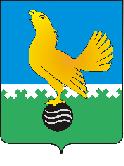 Ханты-Мансийский автономный округ-Юграмуниципальное образованиегородской округ город Пыть-ЯхАДМИНИСТРАЦИЯ ГОРОДАП О С Т А Н О В Л Е Н И ЕОб утверждении муниципальной программы города Пыть-Яха «Развитие образования в городе Пыть-Яхе» В соответствии с Бюджетным кодексом Российской Федерации, в целях реализации Федерального закона от 06.10.2003 № 131-ФЗ «Об общих принципах организации местного самоуправления в Российской Федерации», в соответствии с постановлением Правительства Ханты-Мансийского автономного округа – Югры от 31.10.2018 года № 468-п «О государственной программе Ханты-Мансийского автономного округа – Югры «Развитие образования», постановлением администрации города Пыть-Ях от 30.09.2021 № 453-па «О порядке разработки и реализации муниципальных программ города Пыть-Яха»:1.	Утвердить муниципальную программу города Пыть-Ях «Развитие образования в городе Пыть-Яхе» (приложение).2.	Отделу по внутренней политике, связям с общественными организациями и СМИ (О.В. Кулиш) опубликовать постановление в печатном средстве массовой информации «Официальный вестник».3.	Отделу по обеспечению информационной безопасности (А.А. Мерзляков) разместить постановление на официальном сайте администрации города в сети Интернет. 4.	Настоящее постановление вступает в силу с 01.01.2022.5.	Контроль за выполнением постановления возложить на заместителя главы города (направление деятельности – социальная сфера).Глава города Пыть-Яха								А.Н. МорозовПриложение к постановлению администрациигорода Пыть-Яха Таблица №1Паспортмуниципальной программы«Развитие образования в городе Пыть-Яхе»Приложение № 1Распределение финансовых ресурсов муниципальной программыПриложение № 2Перечень структурных элементов (основных мероприятий) муниципальной программы  Приложение № 3Оценка эффективности реализации муниципальной программыПриложение № 4Перечень объектов капитального строительства* Первоочередные объекты.Приложение № 5Показатели, характеризующие эффективность структурного элемента (основного мероприятия) муниципальной программы  Наименование муниципальной программы Развитие образования в городе Пыть-ЯхеРазвитие образования в городе Пыть-ЯхеРазвитие образования в городе Пыть-ЯхеРазвитие образования в городе Пыть-ЯхеСроки реализации муниципальной программы Сроки реализации муниципальной программы Сроки реализации муниципальной программы Сроки реализации муниципальной программы Сроки реализации муниципальной программы Сроки реализации муниципальной программы Сроки реализации муниципальной программы Сроки реализации муниципальной программы Сроки реализации муниципальной программы 2022–2025 годы и на период до 2030 года2022–2025 годы и на период до 2030 годаКуратор муниципальной программы Заместитель главы города (направление деятельности – социальная сфера) – Золотых Алексей ПавловичЗаместитель главы города (направление деятельности – социальная сфера) – Золотых Алексей ПавловичЗаместитель главы города (направление деятельности – социальная сфера) – Золотых Алексей ПавловичЗаместитель главы города (направление деятельности – социальная сфера) – Золотых Алексей ПавловичЗаместитель главы города (направление деятельности – социальная сфера) – Золотых Алексей ПавловичЗаместитель главы города (направление деятельности – социальная сфера) – Золотых Алексей ПавловичЗаместитель главы города (направление деятельности – социальная сфера) – Золотых Алексей ПавловичЗаместитель главы города (направление деятельности – социальная сфера) – Золотых Алексей ПавловичЗаместитель главы города (направление деятельности – социальная сфера) – Золотых Алексей ПавловичЗаместитель главы города (направление деятельности – социальная сфера) – Золотых Алексей ПавловичЗаместитель главы города (направление деятельности – социальная сфера) – Золотых Алексей ПавловичЗаместитель главы города (направление деятельности – социальная сфера) – Золотых Алексей ПавловичЗаместитель главы города (направление деятельности – социальная сфера) – Золотых Алексей ПавловичЗаместитель главы города (направление деятельности – социальная сфера) – Золотых Алексей ПавловичЗаместитель главы города (направление деятельности – социальная сфера) – Золотых Алексей ПавловичОтветственный исполнитель муниципальной программы Управление по образованию администрации города Пыть-Яха (далее – Управление)Управление по образованию администрации города Пыть-Яха (далее – Управление)Управление по образованию администрации города Пыть-Яха (далее – Управление)Управление по образованию администрации города Пыть-Яха (далее – Управление)Управление по образованию администрации города Пыть-Яха (далее – Управление)Управление по образованию администрации города Пыть-Яха (далее – Управление)Управление по образованию администрации города Пыть-Яха (далее – Управление)Управление по образованию администрации города Пыть-Яха (далее – Управление)Управление по образованию администрации города Пыть-Яха (далее – Управление)Управление по образованию администрации города Пыть-Яха (далее – Управление)Управление по образованию администрации города Пыть-Яха (далее – Управление)Управление по образованию администрации города Пыть-Яха (далее – Управление)Управление по образованию администрации города Пыть-Яха (далее – Управление)Управление по образованию администрации города Пыть-Яха (далее – Управление)Управление по образованию администрации города Пыть-Яха (далее – Управление)Соисполнители муниципальной программы Муниципальное казенное учреждение «Управление капитального строительства г. Пыть-Ях» (далее –УКС);Муниципальное казенное учреждение «Управление капитального строительства г. Пыть-Ях» (далее –УКС);Муниципальное казенное учреждение «Управление капитального строительства г. Пыть-Ях» (далее –УКС);Муниципальное казенное учреждение «Управление капитального строительства г. Пыть-Ях» (далее –УКС);Муниципальное казенное учреждение «Управление капитального строительства г. Пыть-Ях» (далее –УКС);Муниципальное казенное учреждение «Управление капитального строительства г. Пыть-Ях» (далее –УКС);Муниципальное казенное учреждение «Управление капитального строительства г. Пыть-Ях» (далее –УКС);Муниципальное казенное учреждение «Управление капитального строительства г. Пыть-Ях» (далее –УКС);Муниципальное казенное учреждение «Управление капитального строительства г. Пыть-Ях» (далее –УКС);Муниципальное казенное учреждение «Управление капитального строительства г. Пыть-Ях» (далее –УКС);Муниципальное казенное учреждение «Управление капитального строительства г. Пыть-Ях» (далее –УКС);Муниципальное казенное учреждение «Управление капитального строительства г. Пыть-Ях» (далее –УКС);Муниципальное казенное учреждение «Управление капитального строительства г. Пыть-Ях» (далее –УКС);Муниципальное казенное учреждение «Управление капитального строительства г. Пыть-Ях» (далее –УКС);Муниципальное казенное учреждение «Управление капитального строительства г. Пыть-Ях» (далее –УКС);Соисполнители муниципальной программы Муниципальное казенное учреждение «Центр бухгалтерского и комплексного обслуживания муниципальных учреждений» (далее – ЦБиКОМУ); Муниципальное казенное учреждение «Центр бухгалтерского и комплексного обслуживания муниципальных учреждений» (далее – ЦБиКОМУ); Муниципальное казенное учреждение «Центр бухгалтерского и комплексного обслуживания муниципальных учреждений» (далее – ЦБиКОМУ); Муниципальное казенное учреждение «Центр бухгалтерского и комплексного обслуживания муниципальных учреждений» (далее – ЦБиКОМУ); Муниципальное казенное учреждение «Центр бухгалтерского и комплексного обслуживания муниципальных учреждений» (далее – ЦБиКОМУ); Муниципальное казенное учреждение «Центр бухгалтерского и комплексного обслуживания муниципальных учреждений» (далее – ЦБиКОМУ); Муниципальное казенное учреждение «Центр бухгалтерского и комплексного обслуживания муниципальных учреждений» (далее – ЦБиКОМУ); Муниципальное казенное учреждение «Центр бухгалтерского и комплексного обслуживания муниципальных учреждений» (далее – ЦБиКОМУ); Муниципальное казенное учреждение «Центр бухгалтерского и комплексного обслуживания муниципальных учреждений» (далее – ЦБиКОМУ); Муниципальное казенное учреждение «Центр бухгалтерского и комплексного обслуживания муниципальных учреждений» (далее – ЦБиКОМУ); Муниципальное казенное учреждение «Центр бухгалтерского и комплексного обслуживания муниципальных учреждений» (далее – ЦБиКОМУ); Муниципальное казенное учреждение «Центр бухгалтерского и комплексного обслуживания муниципальных учреждений» (далее – ЦБиКОМУ); Муниципальное казенное учреждение «Центр бухгалтерского и комплексного обслуживания муниципальных учреждений» (далее – ЦБиКОМУ); Муниципальное казенное учреждение «Центр бухгалтерского и комплексного обслуживания муниципальных учреждений» (далее – ЦБиКОМУ); Муниципальное казенное учреждение «Центр бухгалтерского и комплексного обслуживания муниципальных учреждений» (далее – ЦБиКОМУ); Соисполнители муниципальной программы Управление по внутренней политике администрации города (далее - УВП).Управление по внутренней политике администрации города (далее - УВП).Управление по внутренней политике администрации города (далее - УВП).Управление по внутренней политике администрации города (далее - УВП).Управление по внутренней политике администрации города (далее - УВП).Управление по внутренней политике администрации города (далее - УВП).Управление по внутренней политике администрации города (далее - УВП).Управление по внутренней политике администрации города (далее - УВП).Управление по внутренней политике администрации города (далее - УВП).Управление по внутренней политике администрации города (далее - УВП).Управление по внутренней политике администрации города (далее - УВП).Управление по внутренней политике администрации города (далее - УВП).Управление по внутренней политике администрации города (далее - УВП).Управление по внутренней политике администрации города (далее - УВП).Управление по внутренней политике администрации города (далее - УВП).Национальная цель Возможности для самореализации и развития талантовВозможности для самореализации и развития талантовВозможности для самореализации и развития талантовВозможности для самореализации и развития талантовВозможности для самореализации и развития талантовВозможности для самореализации и развития талантовВозможности для самореализации и развития талантовВозможности для самореализации и развития талантовВозможности для самореализации и развития талантовВозможности для самореализации и развития талантовВозможности для самореализации и развития талантовВозможности для самореализации и развития талантовВозможности для самореализации и развития талантовВозможности для самореализации и развития талантовВозможности для самореализации и развития талантовЦели муниципальной программы 1. Обеспечение доступности качественного образования, соответствующего требованиям инновационного развития экономики, современным потребностям общества и каждого жителя города Пыть-Яха (далее – города).1. Обеспечение доступности качественного образования, соответствующего требованиям инновационного развития экономики, современным потребностям общества и каждого жителя города Пыть-Яха (далее – города).1. Обеспечение доступности качественного образования, соответствующего требованиям инновационного развития экономики, современным потребностям общества и каждого жителя города Пыть-Яха (далее – города).1. Обеспечение доступности качественного образования, соответствующего требованиям инновационного развития экономики, современным потребностям общества и каждого жителя города Пыть-Яха (далее – города).1. Обеспечение доступности качественного образования, соответствующего требованиям инновационного развития экономики, современным потребностям общества и каждого жителя города Пыть-Яха (далее – города).1. Обеспечение доступности качественного образования, соответствующего требованиям инновационного развития экономики, современным потребностям общества и каждого жителя города Пыть-Яха (далее – города).1. Обеспечение доступности качественного образования, соответствующего требованиям инновационного развития экономики, современным потребностям общества и каждого жителя города Пыть-Яха (далее – города).1. Обеспечение доступности качественного образования, соответствующего требованиям инновационного развития экономики, современным потребностям общества и каждого жителя города Пыть-Яха (далее – города).1. Обеспечение доступности качественного образования, соответствующего требованиям инновационного развития экономики, современным потребностям общества и каждого жителя города Пыть-Яха (далее – города).1. Обеспечение доступности качественного образования, соответствующего требованиям инновационного развития экономики, современным потребностям общества и каждого жителя города Пыть-Яха (далее – города).1. Обеспечение доступности качественного образования, соответствующего требованиям инновационного развития экономики, современным потребностям общества и каждого жителя города Пыть-Яха (далее – города).1. Обеспечение доступности качественного образования, соответствующего требованиям инновационного развития экономики, современным потребностям общества и каждого жителя города Пыть-Яха (далее – города).1. Обеспечение доступности качественного образования, соответствующего требованиям инновационного развития экономики, современным потребностям общества и каждого жителя города Пыть-Яха (далее – города).1. Обеспечение доступности качественного образования, соответствующего требованиям инновационного развития экономики, современным потребностям общества и каждого жителя города Пыть-Яха (далее – города).1. Обеспечение доступности качественного образования, соответствующего требованиям инновационного развития экономики, современным потребностям общества и каждого жителя города Пыть-Яха (далее – города).Цели муниципальной программы 2. Повышение эффективности реализации молодежной политики в интересах инновационного социально ориентированного развития города2. Повышение эффективности реализации молодежной политики в интересах инновационного социально ориентированного развития города2. Повышение эффективности реализации молодежной политики в интересах инновационного социально ориентированного развития города2. Повышение эффективности реализации молодежной политики в интересах инновационного социально ориентированного развития города2. Повышение эффективности реализации молодежной политики в интересах инновационного социально ориентированного развития города2. Повышение эффективности реализации молодежной политики в интересах инновационного социально ориентированного развития города2. Повышение эффективности реализации молодежной политики в интересах инновационного социально ориентированного развития города2. Повышение эффективности реализации молодежной политики в интересах инновационного социально ориентированного развития города2. Повышение эффективности реализации молодежной политики в интересах инновационного социально ориентированного развития города2. Повышение эффективности реализации молодежной политики в интересах инновационного социально ориентированного развития города2. Повышение эффективности реализации молодежной политики в интересах инновационного социально ориентированного развития города2. Повышение эффективности реализации молодежной политики в интересах инновационного социально ориентированного развития города2. Повышение эффективности реализации молодежной политики в интересах инновационного социально ориентированного развития города2. Повышение эффективности реализации молодежной политики в интересах инновационного социально ориентированного развития города2. Повышение эффективности реализации молодежной политики в интересах инновационного социально ориентированного развития городаЗадачи муниципальной программы1. Модернизация системы дошкольного, общего и дополнительного образования детей.1. Модернизация системы дошкольного, общего и дополнительного образования детей.1. Модернизация системы дошкольного, общего и дополнительного образования детей.1. Модернизация системы дошкольного, общего и дополнительного образования детей.1. Модернизация системы дошкольного, общего и дополнительного образования детей.1. Модернизация системы дошкольного, общего и дополнительного образования детей.1. Модернизация системы дошкольного, общего и дополнительного образования детей.1. Модернизация системы дошкольного, общего и дополнительного образования детей.1. Модернизация системы дошкольного, общего и дополнительного образования детей.1. Модернизация системы дошкольного, общего и дополнительного образования детей.1. Модернизация системы дошкольного, общего и дополнительного образования детей.1. Модернизация системы дошкольного, общего и дополнительного образования детей.1. Модернизация системы дошкольного, общего и дополнительного образования детей.1. Модернизация системы дошкольного, общего и дополнительного образования детей.1. Модернизация системы дошкольного, общего и дополнительного образования детей.Задачи муниципальной программы2. Создание современной системы оценки качества образования на основе принципов открытости, объективности, прозрачности, общественно-профессионального участия.2. Создание современной системы оценки качества образования на основе принципов открытости, объективности, прозрачности, общественно-профессионального участия.2. Создание современной системы оценки качества образования на основе принципов открытости, объективности, прозрачности, общественно-профессионального участия.2. Создание современной системы оценки качества образования на основе принципов открытости, объективности, прозрачности, общественно-профессионального участия.2. Создание современной системы оценки качества образования на основе принципов открытости, объективности, прозрачности, общественно-профессионального участия.2. Создание современной системы оценки качества образования на основе принципов открытости, объективности, прозрачности, общественно-профессионального участия.2. Создание современной системы оценки качества образования на основе принципов открытости, объективности, прозрачности, общественно-профессионального участия.2. Создание современной системы оценки качества образования на основе принципов открытости, объективности, прозрачности, общественно-профессионального участия.2. Создание современной системы оценки качества образования на основе принципов открытости, объективности, прозрачности, общественно-профессионального участия.2. Создание современной системы оценки качества образования на основе принципов открытости, объективности, прозрачности, общественно-профессионального участия.2. Создание современной системы оценки качества образования на основе принципов открытости, объективности, прозрачности, общественно-профессионального участия.2. Создание современной системы оценки качества образования на основе принципов открытости, объективности, прозрачности, общественно-профессионального участия.2. Создание современной системы оценки качества образования на основе принципов открытости, объективности, прозрачности, общественно-профессионального участия.2. Создание современной системы оценки качества образования на основе принципов открытости, объективности, прозрачности, общественно-профессионального участия.2. Создание современной системы оценки качества образования на основе принципов открытости, объективности, прозрачности, общественно-профессионального участия.Задачи муниципальной программы3. Обеспечение эффективной системы социализации и самореализации молодежи, развитие ее потенциала.3. Обеспечение эффективной системы социализации и самореализации молодежи, развитие ее потенциала.3. Обеспечение эффективной системы социализации и самореализации молодежи, развитие ее потенциала.3. Обеспечение эффективной системы социализации и самореализации молодежи, развитие ее потенциала.3. Обеспечение эффективной системы социализации и самореализации молодежи, развитие ее потенциала.3. Обеспечение эффективной системы социализации и самореализации молодежи, развитие ее потенциала.3. Обеспечение эффективной системы социализации и самореализации молодежи, развитие ее потенциала.3. Обеспечение эффективной системы социализации и самореализации молодежи, развитие ее потенциала.3. Обеспечение эффективной системы социализации и самореализации молодежи, развитие ее потенциала.3. Обеспечение эффективной системы социализации и самореализации молодежи, развитие ее потенциала.3. Обеспечение эффективной системы социализации и самореализации молодежи, развитие ее потенциала.3. Обеспечение эффективной системы социализации и самореализации молодежи, развитие ее потенциала.3. Обеспечение эффективной системы социализации и самореализации молодежи, развитие ее потенциала.3. Обеспечение эффективной системы социализации и самореализации молодежи, развитие ее потенциала.3. Обеспечение эффективной системы социализации и самореализации молодежи, развитие ее потенциала.Задачи муниципальной программы4. Развитие инфраструктуры и организационно-экономических механизмов, обеспечивающих равную доступность услуг дошкольного, общего и дополнительного образования детей, а также реализацию молодежной политики и допризывной подготовки граждан к военной службе4. Развитие инфраструктуры и организационно-экономических механизмов, обеспечивающих равную доступность услуг дошкольного, общего и дополнительного образования детей, а также реализацию молодежной политики и допризывной подготовки граждан к военной службе4. Развитие инфраструктуры и организационно-экономических механизмов, обеспечивающих равную доступность услуг дошкольного, общего и дополнительного образования детей, а также реализацию молодежной политики и допризывной подготовки граждан к военной службе4. Развитие инфраструктуры и организационно-экономических механизмов, обеспечивающих равную доступность услуг дошкольного, общего и дополнительного образования детей, а также реализацию молодежной политики и допризывной подготовки граждан к военной службе4. Развитие инфраструктуры и организационно-экономических механизмов, обеспечивающих равную доступность услуг дошкольного, общего и дополнительного образования детей, а также реализацию молодежной политики и допризывной подготовки граждан к военной службе4. Развитие инфраструктуры и организационно-экономических механизмов, обеспечивающих равную доступность услуг дошкольного, общего и дополнительного образования детей, а также реализацию молодежной политики и допризывной подготовки граждан к военной службе4. Развитие инфраструктуры и организационно-экономических механизмов, обеспечивающих равную доступность услуг дошкольного, общего и дополнительного образования детей, а также реализацию молодежной политики и допризывной подготовки граждан к военной службе4. Развитие инфраструктуры и организационно-экономических механизмов, обеспечивающих равную доступность услуг дошкольного, общего и дополнительного образования детей, а также реализацию молодежной политики и допризывной подготовки граждан к военной службе4. Развитие инфраструктуры и организационно-экономических механизмов, обеспечивающих равную доступность услуг дошкольного, общего и дополнительного образования детей, а также реализацию молодежной политики и допризывной подготовки граждан к военной службе4. Развитие инфраструктуры и организационно-экономических механизмов, обеспечивающих равную доступность услуг дошкольного, общего и дополнительного образования детей, а также реализацию молодежной политики и допризывной подготовки граждан к военной службе4. Развитие инфраструктуры и организационно-экономических механизмов, обеспечивающих равную доступность услуг дошкольного, общего и дополнительного образования детей, а также реализацию молодежной политики и допризывной подготовки граждан к военной службе4. Развитие инфраструктуры и организационно-экономических механизмов, обеспечивающих равную доступность услуг дошкольного, общего и дополнительного образования детей, а также реализацию молодежной политики и допризывной подготовки граждан к военной службе4. Развитие инфраструктуры и организационно-экономических механизмов, обеспечивающих равную доступность услуг дошкольного, общего и дополнительного образования детей, а также реализацию молодежной политики и допризывной подготовки граждан к военной службе4. Развитие инфраструктуры и организационно-экономических механизмов, обеспечивающих равную доступность услуг дошкольного, общего и дополнительного образования детей, а также реализацию молодежной политики и допризывной подготовки граждан к военной службе4. Развитие инфраструктуры и организационно-экономических механизмов, обеспечивающих равную доступность услуг дошкольного, общего и дополнительного образования детей, а также реализацию молодежной политики и допризывной подготовки граждан к военной службеПодпрограммы Подпрограмма I. «Общее образование. Дополнительное образование детей».Подпрограмма I. «Общее образование. Дополнительное образование детей».Подпрограмма I. «Общее образование. Дополнительное образование детей».Подпрограмма I. «Общее образование. Дополнительное образование детей».Подпрограмма I. «Общее образование. Дополнительное образование детей».Подпрограмма I. «Общее образование. Дополнительное образование детей».Подпрограмма I. «Общее образование. Дополнительное образование детей».Подпрограмма I. «Общее образование. Дополнительное образование детей».Подпрограмма I. «Общее образование. Дополнительное образование детей».Подпрограмма I. «Общее образование. Дополнительное образование детей».Подпрограмма I. «Общее образование. Дополнительное образование детей».Подпрограмма I. «Общее образование. Дополнительное образование детей».Подпрограмма I. «Общее образование. Дополнительное образование детей».Подпрограмма I. «Общее образование. Дополнительное образование детей».Подпрограмма I. «Общее образование. Дополнительное образование детей».Подпрограммы Подпрограмма II. «Система оценки качества образования и информационная прозрачность системы образования».Подпрограмма II. «Система оценки качества образования и информационная прозрачность системы образования».Подпрограмма II. «Система оценки качества образования и информационная прозрачность системы образования».Подпрограмма II. «Система оценки качества образования и информационная прозрачность системы образования».Подпрограмма II. «Система оценки качества образования и информационная прозрачность системы образования».Подпрограмма II. «Система оценки качества образования и информационная прозрачность системы образования».Подпрограмма II. «Система оценки качества образования и информационная прозрачность системы образования».Подпрограмма II. «Система оценки качества образования и информационная прозрачность системы образования».Подпрограмма II. «Система оценки качества образования и информационная прозрачность системы образования».Подпрограмма II. «Система оценки качества образования и информационная прозрачность системы образования».Подпрограмма II. «Система оценки качества образования и информационная прозрачность системы образования».Подпрограмма II. «Система оценки качества образования и информационная прозрачность системы образования».Подпрограмма II. «Система оценки качества образования и информационная прозрачность системы образования».Подпрограмма II. «Система оценки качества образования и информационная прозрачность системы образования».Подпрограмма II. «Система оценки качества образования и информационная прозрачность системы образования».Подпрограммы Подпрограмма III. «Молодежь Югры и допризывная подготовка».Подпрограмма III. «Молодежь Югры и допризывная подготовка».Подпрограмма III. «Молодежь Югры и допризывная подготовка».Подпрограмма III. «Молодежь Югры и допризывная подготовка».Подпрограмма III. «Молодежь Югры и допризывная подготовка».Подпрограмма III. «Молодежь Югры и допризывная подготовка».Подпрограмма III. «Молодежь Югры и допризывная подготовка».Подпрограмма III. «Молодежь Югры и допризывная подготовка».Подпрограмма III. «Молодежь Югры и допризывная подготовка».Подпрограмма III. «Молодежь Югры и допризывная подготовка».Подпрограмма III. «Молодежь Югры и допризывная подготовка».Подпрограмма III. «Молодежь Югры и допризывная подготовка».Подпрограмма III. «Молодежь Югры и допризывная подготовка».Подпрограмма III. «Молодежь Югры и допризывная подготовка».Подпрограмма III. «Молодежь Югры и допризывная подготовка».Подпрограммы Подпрограмма IV. «Ресурсное обеспечение в сфере образования, науки и молодежной политики»Подпрограмма IV. «Ресурсное обеспечение в сфере образования, науки и молодежной политики»Подпрограмма IV. «Ресурсное обеспечение в сфере образования, науки и молодежной политики»Подпрограмма IV. «Ресурсное обеспечение в сфере образования, науки и молодежной политики»Подпрограмма IV. «Ресурсное обеспечение в сфере образования, науки и молодежной политики»Подпрограмма IV. «Ресурсное обеспечение в сфере образования, науки и молодежной политики»Подпрограмма IV. «Ресурсное обеспечение в сфере образования, науки и молодежной политики»Подпрограмма IV. «Ресурсное обеспечение в сфере образования, науки и молодежной политики»Подпрограмма IV. «Ресурсное обеспечение в сфере образования, науки и молодежной политики»Подпрограмма IV. «Ресурсное обеспечение в сфере образования, науки и молодежной политики»Подпрограмма IV. «Ресурсное обеспечение в сфере образования, науки и молодежной политики»Подпрограмма IV. «Ресурсное обеспечение в сфере образования, науки и молодежной политики»Подпрограмма IV. «Ресурсное обеспечение в сфере образования, науки и молодежной политики»Подпрограмма IV. «Ресурсное обеспечение в сфере образования, науки и молодежной политики»Подпрограмма IV. «Ресурсное обеспечение в сфере образования, науки и молодежной политики»Подпрограммы Подпрограмма V. «Поддержка социально-ориентированных некоммерческих организаций»Подпрограмма V. «Поддержка социально-ориентированных некоммерческих организаций»Подпрограмма V. «Поддержка социально-ориентированных некоммерческих организаций»Подпрограмма V. «Поддержка социально-ориентированных некоммерческих организаций»Подпрограмма V. «Поддержка социально-ориентированных некоммерческих организаций»Подпрограмма V. «Поддержка социально-ориентированных некоммерческих организаций»Подпрограмма V. «Поддержка социально-ориентированных некоммерческих организаций»Подпрограмма V. «Поддержка социально-ориентированных некоммерческих организаций»Подпрограмма V. «Поддержка социально-ориентированных некоммерческих организаций»Подпрограмма V. «Поддержка социально-ориентированных некоммерческих организаций»Подпрограмма V. «Поддержка социально-ориентированных некоммерческих организаций»Подпрограмма V. «Поддержка социально-ориентированных некоммерческих организаций»Подпрограмма V. «Поддержка социально-ориентированных некоммерческих организаций»Подпрограмма V. «Поддержка социально-ориентированных некоммерческих организаций»Подпрограмма V. «Поддержка социально-ориентированных некоммерческих организаций»Целевые показатели муниципальной программы № п/пНаименование целевого показателяНаименование целевого показателяДокумент - основаниеДокумент - основаниеЗначение показателя по годамЗначение показателя по годамЗначение показателя по годамЗначение показателя по годамЗначение показателя по годамЗначение показателя по годамЗначение показателя по годамЗначение показателя по годамЗначение показателя по годамЗначение показателя по годамЦелевые показатели муниципальной программы № п/пНаименование целевого показателяНаименование целевого показателяДокумент - основаниеДокумент - основаниеБазовое значение Базовое значение 20222023202420252026-2030На момент окончания реализации муниципальной программыНа момент окончания реализации муниципальной программыОтветственный исполнитель/ соисполнитель за достижение показателяЦелевые показатели муниципальной программы 1Доля педагогических работников общеобразовательных организаций, прошедших повышение квалификации, в том числе в центрах непрерывного повышения профессионального мастерства, %Доля педагогических работников общеобразовательных организаций, прошедших повышение квалификации, в том числе в центрах непрерывного повышения профессионального мастерства, %Региональный проект «Современная школа» портфеля проектов «Образование». Методика расчета показателя утверждена приказом Минпросвещения России от 1 февраля 2021 года № 37 «Об утверждении методик расчета показателей федеральных проектов национального проекта «Образование»Региональный проект «Современная школа» портфеля проектов «Образование». Методика расчета показателя утверждена приказом Минпросвещения России от 1 февраля 2021 года № 37 «Об утверждении методик расчета показателей федеральных проектов национального проекта «Образование»9920,030,040,040,040,040,040,0УправлениеЦелевые показатели муниципальной программы 2Доступность дошкольного образования для детей в возрасте от 1,5 до 3 лет, %Доступность дошкольного образования для детей в возрасте от 1,5 до 3 лет, %Региональный проект «Содействие занятости» портфеля проектов «Демография». Методика расчета показателя утверждена приказом Минпросвещения России от 25 декабря 2019 года № 726 «Об утверждении методики расчета целевого показателя «Доступность дошкольного образования для детей в возрасте от полутора до трех лет» федерального проекта «Содействие занятости женщин - создание условий дошкольного образования для детей в возрасте до трех лет» национального проекта «Демография»Региональный проект «Содействие занятости» портфеля проектов «Демография». Методика расчета показателя утверждена приказом Минпросвещения России от 25 декабря 2019 года № 726 «Об утверждении методики расчета целевого показателя «Доступность дошкольного образования для детей в возрасте от полутора до трех лет» федерального проекта «Содействие занятости женщин - создание условий дошкольного образования для детей в возрасте до трех лет» национального проекта «Демография»100100100100100100100100100УправлениеЦелевые показатели муниципальной программы 3Доля детей в возрасте от 5 до 18 лет, охваченных дополнительным образованием, %Доля детей в возрасте от 5 до 18 лет, охваченных дополнительным образованием, %Региональный проект «Успех каждого ребенка» портфеля проектов «Образование». Методика расчета показателя утверждена приказом Минпросвещения России от 1 февраля 2021 года № 37 «Об утверждении методик расчета показателей федеральных проектов национального проекта «Образование»Региональный проект «Успех каждого ребенка» портфеля проектов «Образование». Методика расчета показателя утверждена приказом Минпросвещения России от 1 февраля 2021 года № 37 «Об утверждении методик расчета показателей федеральных проектов национального проекта «Образование»80,080,081,082,084,084,084,084,084,0УправлениеЦелевые показатели муниципальной программы 4Общая численность граждан Российской Федерации, вовлеченных центрами (сообществами, объединениями) поддержки добровольчества (волонтерства) на базе образовательных организаций, некоммерческих организаций, государственных и муниципальных учреждений в добровольческую (волонтерскую) деятельность, млн. человекОбщая численность граждан Российской Федерации, вовлеченных центрами (сообществами, объединениями) поддержки добровольчества (волонтерства) на базе образовательных организаций, некоммерческих организаций, государственных и муниципальных учреждений в добровольческую (волонтерскую) деятельность, млн. человекРегиональный проект «Социальная активность» портфеля проектов «Образование».Региональный проект «Социальная активность» портфеля проектов «Образование».0,010650,010650,010730,018040,010880,010880,010880,010880,01088УправлениеЦелевые показатели муниципальной программы 5Доля государственных (муниципальных) общеобразовательных организаций, соответствующих современным требованиям обучения, в общем количестве государственных (муниципальных) общеобразовательных организаций, %Доля государственных (муниципальных) общеобразовательных организаций, соответствующих современным требованиям обучения, в общем количестве государственных (муниципальных) общеобразовательных организаций, %Постановление Правительства Российской Федерации от 17 декабря 2012 года № 1317 «О мерах по реализации Указа Президента Российской Федерации от 28 апреля 2008 года № 607 "Об оценке эффективности деятельности органов местного самоуправления городских округов и муниципальных районов» и подпункт «и» пункта 2 Указа Президента Российской Федерации от 7 мая 2012 года № 601 «Об основных направлениях совершенствования системы государственного управления» Постановление Правительства Российской Федерации от 17 декабря 2012 года № 1317 «О мерах по реализации Указа Президента Российской Федерации от 28 апреля 2008 года № 607 "Об оценке эффективности деятельности органов местного самоуправления городских округов и муниципальных районов» и подпункт «и» пункта 2 Указа Президента Российской Федерации от 7 мая 2012 года № 601 «Об основных направлениях совершенствования системы государственного управления» 96,896,897,197,497,79898,498,798,7УправлениеЦелевые показатели муниципальной программы 6Доля обучающихся, для которых созданы равные условия получения качественного образования вне зависимости от места их нахождения посредством предоставления доступа к федеральной информационно-сервисной платформе цифровой образовательной среды, %Доля обучающихся, для которых созданы равные условия получения качественного образования вне зависимости от места их нахождения посредством предоставления доступа к федеральной информационно-сервисной платформе цифровой образовательной среды, %Региональный проект «Цифровая образовательная среда» портфеля проектов «Образование». Методика расчета показателя утверждена приказом Минпросвещения России от 1 февраля 2021 года № 37 «Об утверждении методик расчета показателей федеральных проектов национального проекта «Образование»Региональный проект «Цифровая образовательная среда» портфеля проектов «Образование». Методика расчета показателя утверждена приказом Минпросвещения России от 1 февраля 2021 года № 37 «Об утверждении методик расчета показателей федеральных проектов национального проекта «Образование»0010,015,020,020,020,020,020,0УправлениеЦелевые показатели муниципальной программы 7Эффективность системы выявления, поддержки и развития способностей и талантов у детей и молодежи, %Эффективность системы выявления, поддержки и развития способностей и талантов у детей и молодежи, %Указ Президента Российской Федерации от 4 февраля 2021 года № 68 «Об оценке эффективности деятельности высших должностных лиц (руководителей высших исполнительных органов государственной власти) субъектов Российской Федерации и деятельности органов исполнительной власти субъектов Российской Федерации». Методика расчета показателей утверждена постановлением Правительства Российской Ф от 3 апреля 2021 года № 542 «Об утверждении методик расчета показателей для оценки эффективности деятельности высших должностных лиц (руководителей высших исполнительных органов государственной власти) субъектов Российской Федерации и деятельности органов исполнительной власти субъектов Российской Федерации, а также о признании утратившими силу отдельных положений постановления Правительства Российской Федерации от 17 июля 2019 года № 915»Указ Президента Российской Федерации от 4 февраля 2021 года № 68 «Об оценке эффективности деятельности высших должностных лиц (руководителей высших исполнительных органов государственной власти) субъектов Российской Федерации и деятельности органов исполнительной власти субъектов Российской Федерации». Методика расчета показателей утверждена постановлением Правительства Российской Ф от 3 апреля 2021 года № 542 «Об утверждении методик расчета показателей для оценки эффективности деятельности высших должностных лиц (руководителей высших исполнительных органов государственной власти) субъектов Российской Федерации и деятельности органов исполнительной власти субъектов Российской Федерации, а также о признании утратившими силу отдельных положений постановления Правительства Российской Федерации от 17 июля 2019 года № 915»000000000Управление8Уровень образования, %Уровень образования, %Указ Президента Российской Федерации от 4 февраля 2021 года № 68  Указ Президента Российской Федерации от 4 февраля 2021 года № 68  000000000УправлениеПараметры финансового обеспечения муниципальной программы Источники финансированияИсточники финансированияРасходы по годам (тыс. рублей)Расходы по годам (тыс. рублей)Расходы по годам (тыс. рублей)Расходы по годам (тыс. рублей)Расходы по годам (тыс. рублей)Расходы по годам (тыс. рублей)Расходы по годам (тыс. рублей)Расходы по годам (тыс. рублей)Расходы по годам (тыс. рублей)Расходы по годам (тыс. рублей)Расходы по годам (тыс. рублей)Расходы по годам (тыс. рублей)Расходы по годам (тыс. рублей)Параметры финансового обеспечения муниципальной программы Источники финансированияИсточники финансированияВсегоВсего202220222023202320242024202520252026- 20302026- 20302026- 2030Параметры финансового обеспечения муниципальной программы всеговсего17 406 566,3 17 406 566,3 2 040 401,7 2 040 401,7 1 979 979,7 1 979 979,7 1 982 100,1 1 982 100,1 1 900 680,8 1 900 680,8 9 503 404,0 9 503 404,0 9 503 404,0 Параметры финансового обеспечения муниципальной программы федеральный бюджетфедеральный бюджет158 424,4 158 424,4 52 838,4 52 838,4 51 847,2 51 847,2 53 738,8 53 738,8 0,0 0,0 0,0 0,0 0,0 Параметры финансового обеспечения муниципальной программы бюджет автономного округабюджет автономного округа12 701 613,4 12 701 613,4 1 425 394,2 1 425 394,2 1 424 182,4 1 424 182,4 1 424 775,8 1 424 775,8 1 404 543,5 1 404 543,5 7 022 717,5 7 022 717,5 7 022 717,5 Параметры финансового обеспечения муниципальной программы местный бюджетместный бюджет3 745 478,9 3 745 478,9 464 274,7 464 274,7 416 055,7 416 055,7 415 691,1 415 691,1 408 242,9 408 242,9 2 041 214,5 2 041 214,5 2 041 214,5 Параметры финансового обеспечения муниципальной программы иные источники финансированияиные источники финансирования801 049,6 801 049,6 97 894,4 97 894,4 87 894,4 87 894,4 87 894,4 87 894,4 87 894,4 87 894,4 439 472,0 439 472,0 439 472,0 Параметры финансового обеспечения региональных проектов, проектов автономного округа, муниципальных проектов, реализуемый на основе проектной инициативы Источники финансированияИсточники финансированияРасходы по годам (тыс. рублей)Расходы по годам (тыс. рублей)Расходы по годам (тыс. рублей)Расходы по годам (тыс. рублей)Расходы по годам (тыс. рублей)Расходы по годам (тыс. рублей)Расходы по годам (тыс. рублей)Расходы по годам (тыс. рублей)Расходы по годам (тыс. рублей)Расходы по годам (тыс. рублей)Расходы по годам (тыс. рублей)Расходы по годам (тыс. рублей)Расходы по годам (тыс. рублей)Параметры финансового обеспечения региональных проектов, проектов автономного округа, муниципальных проектов, реализуемый на основе проектной инициативы Источники финансированияИсточники финансированияВсегоВсего202220222023202320242024202520252026- 20302026- 20302026- 2030Параметры финансового обеспечения региональных проектов, проектов автономного округа, муниципальных проектов, реализуемый на основе проектной инициативы Портфель проектов «Образование» (срок реализации 01.11.2018–31.12.2024)  Портфель проектов «Образование» (срок реализации 01.11.2018–31.12.2024)  Портфель проектов «Образование» (срок реализации 01.11.2018–31.12.2024)  Портфель проектов «Образование» (срок реализации 01.11.2018–31.12.2024)  Портфель проектов «Образование» (срок реализации 01.11.2018–31.12.2024)  Портфель проектов «Образование» (срок реализации 01.11.2018–31.12.2024)  Портфель проектов «Образование» (срок реализации 01.11.2018–31.12.2024)  Портфель проектов «Образование» (срок реализации 01.11.2018–31.12.2024)  Портфель проектов «Образование» (срок реализации 01.11.2018–31.12.2024)  Портфель проектов «Образование» (срок реализации 01.11.2018–31.12.2024)  Портфель проектов «Образование» (срок реализации 01.11.2018–31.12.2024)  Портфель проектов «Образование» (срок реализации 01.11.2018–31.12.2024)  Портфель проектов «Образование» (срок реализации 01.11.2018–31.12.2024)  Портфель проектов «Образование» (срок реализации 01.11.2018–31.12.2024)  Портфель проектов «Образование» (срок реализации 01.11.2018–31.12.2024)  Параметры финансового обеспечения региональных проектов, проектов автономного округа, муниципальных проектов, реализуемый на основе проектной инициативы всеговсего158 919,1 158 919,1 52 979,5 52 979,5 52 960,1 52 960,1 52 979,5 52 979,5 0,0 0,0 0,0 0,0 0,0 Параметры финансового обеспечения региональных проектов, проектов автономного округа, муниципальных проектов, реализуемый на основе проектной инициативы федеральный бюджетфедеральный бюджет0,0 0,0 0,0 0,0 0,0 0,0 0,0 0,0 0,0 0,0 0,0 0,0 0,0 Параметры финансового обеспечения региональных проектов, проектов автономного округа, муниципальных проектов, реализуемый на основе проектной инициативы бюджет автономного округабюджет автономного округа0,0 0,0 0,0 0,0 0,0 0,0 0,0 0,0 0,0 0,0 0,0 0,0 0,0 Параметры финансового обеспечения региональных проектов, проектов автономного округа, муниципальных проектов, реализуемый на основе проектной инициативы местный бюджетместный бюджет158 919,1 158 919,1 52 979,5 52 979,5 52 960,1 52 960,1 52 979,5 52 979,5 0,0 0,0 0,0 0,0 0,0 Параметры финансового обеспечения региональных проектов, проектов автономного округа, муниципальных проектов, реализуемый на основе проектной инициативы иные источники финансированияиные источники финансирования0,0 0,0 0,0 0,0 0,0 0,0 0,0 0,0 0,0 0,0 0,0 0,0 0,0 Параметры финансового обеспечения региональных проектов, проектов автономного округа, муниципальных проектов, реализуемый на основе проектной инициативыРегиональный проект «Современная школа» (срок реализации 01.01.2019 - 31.12.2024)Региональный проект «Современная школа» (срок реализации 01.01.2019 - 31.12.2024)Региональный проект «Современная школа» (срок реализации 01.01.2019 - 31.12.2024)Региональный проект «Современная школа» (срок реализации 01.01.2019 - 31.12.2024)Региональный проект «Современная школа» (срок реализации 01.01.2019 - 31.12.2024)Региональный проект «Современная школа» (срок реализации 01.01.2019 - 31.12.2024)Региональный проект «Современная школа» (срок реализации 01.01.2019 - 31.12.2024)Региональный проект «Современная школа» (срок реализации 01.01.2019 - 31.12.2024)Региональный проект «Современная школа» (срок реализации 01.01.2019 - 31.12.2024)Региональный проект «Современная школа» (срок реализации 01.01.2019 - 31.12.2024)Региональный проект «Современная школа» (срок реализации 01.01.2019 - 31.12.2024)Региональный проект «Современная школа» (срок реализации 01.01.2019 - 31.12.2024)Региональный проект «Современная школа» (срок реализации 01.01.2019 - 31.12.2024)Региональный проект «Современная школа» (срок реализации 01.01.2019 - 31.12.2024)Региональный проект «Современная школа» (срок реализации 01.01.2019 - 31.12.2024)Параметры финансового обеспечения региональных проектов, проектов автономного округа, муниципальных проектов, реализуемый на основе проектной инициативывсеговсего0,0 0,0 0,0 0,0 0,0 0,0 0,0 0,0 0,0 0,0 0,0 0,0 0,0 Параметры финансового обеспечения региональных проектов, проектов автономного округа, муниципальных проектов, реализуемый на основе проектной инициативыфедеральный бюджетфедеральный бюджет0,0 0,0 0,0 0,0 0,0 0,0 0,0 0,0 0,0 0,0 0,0 0,0 0,0 Параметры финансового обеспечения региональных проектов, проектов автономного округа, муниципальных проектов, реализуемый на основе проектной инициативыбюджет автономного округабюджет автономного округа0,0 0,0 0,0 0,0 0,0 0,0 0,0 0,0 0,0 0,0 0,0 0,0 0,0 Параметры финансового обеспечения региональных проектов, проектов автономного округа, муниципальных проектов, реализуемый на основе проектной инициативыместный бюджетместный бюджет0,0 0,0 0,0 0,0 0,0 0,0 0,0 0,0 0,0 0,0 0,0 0,0 0,0 Параметры финансового обеспечения региональных проектов, проектов автономного округа, муниципальных проектов, реализуемый на основе проектной инициативыиные источники финансированияиные источники финансирования0,0 0,0 0,0 0,0 0,0 0,0 0,0 0,0 0,0 0,0 0,0 0,0 0,0 Параметры финансового обеспечения региональных проектов, проектов автономного округа, муниципальных проектов, реализуемый на основе проектной инициативыРегиональный проект «Цифровая образовательная среда» (срок реализации 01.01.2019 - 30.12.2024)Региональный проект «Цифровая образовательная среда» (срок реализации 01.01.2019 - 30.12.2024)Региональный проект «Цифровая образовательная среда» (срок реализации 01.01.2019 - 30.12.2024)Региональный проект «Цифровая образовательная среда» (срок реализации 01.01.2019 - 30.12.2024)Региональный проект «Цифровая образовательная среда» (срок реализации 01.01.2019 - 30.12.2024)Региональный проект «Цифровая образовательная среда» (срок реализации 01.01.2019 - 30.12.2024)Региональный проект «Цифровая образовательная среда» (срок реализации 01.01.2019 - 30.12.2024)Региональный проект «Цифровая образовательная среда» (срок реализации 01.01.2019 - 30.12.2024)Региональный проект «Цифровая образовательная среда» (срок реализации 01.01.2019 - 30.12.2024)Региональный проект «Цифровая образовательная среда» (срок реализации 01.01.2019 - 30.12.2024)Региональный проект «Цифровая образовательная среда» (срок реализации 01.01.2019 - 30.12.2024)Региональный проект «Цифровая образовательная среда» (срок реализации 01.01.2019 - 30.12.2024)Региональный проект «Цифровая образовательная среда» (срок реализации 01.01.2019 - 30.12.2024)Региональный проект «Цифровая образовательная среда» (срок реализации 01.01.2019 - 30.12.2024)Региональный проект «Цифровая образовательная среда» (срок реализации 01.01.2019 - 30.12.2024)Параметры финансового обеспечения региональных проектов, проектов автономного округа, муниципальных проектов, реализуемый на основе проектной инициативывсеговсего2 850,0 2 850,0 950,0 950,0 950,0 950,0 950,0 950,0 0,0 0,0 0,0 0,0 0,0 Параметры финансового обеспечения региональных проектов, проектов автономного округа, муниципальных проектов, реализуемый на основе проектной инициативыфедеральный бюджетфедеральный бюджет0,0 0,0 0,0 0,0 0,0 0,0 0,0 0,0 0,0 0,0 0,0 0,0 0,0 Параметры финансового обеспечения региональных проектов, проектов автономного округа, муниципальных проектов, реализуемый на основе проектной инициативыбюджет автономного округабюджет автономного округа0,0 0,0 0,0 0,0 0,0 0,0 0,0 0,0 0,0 0,0 0,0 0,0 0,0 Параметры финансового обеспечения региональных проектов, проектов автономного округа, муниципальных проектов, реализуемый на основе проектной инициативыместный бюджетместный бюджет2 850,0 2 850,0 950,0 950,0 950,0 950,0 950,0 950,0 0,0 0,0 0,0 0,0 0,0 Параметры финансового обеспечения региональных проектов, проектов автономного округа, муниципальных проектов, реализуемый на основе проектной инициативыиные источники финансированияиные источники финансирования0,0 0,0 0,0 0,0 0,0 0,0 0,0 0,0 0,0 0,0 0,0 0,0 0,0 Параметры финансового обеспечения региональных проектов, проектов автономного округа, муниципальных проектов, реализуемый на основе проектной инициативыРегиональный проект «Успех каждого ребенка» (срок реализации 01.11.2018 - 30.12.2024)Региональный проект «Успех каждого ребенка» (срок реализации 01.11.2018 - 30.12.2024)Региональный проект «Успех каждого ребенка» (срок реализации 01.11.2018 - 30.12.2024)Региональный проект «Успех каждого ребенка» (срок реализации 01.11.2018 - 30.12.2024)Региональный проект «Успех каждого ребенка» (срок реализации 01.11.2018 - 30.12.2024)Региональный проект «Успех каждого ребенка» (срок реализации 01.11.2018 - 30.12.2024)Региональный проект «Успех каждого ребенка» (срок реализации 01.11.2018 - 30.12.2024)Региональный проект «Успех каждого ребенка» (срок реализации 01.11.2018 - 30.12.2024)Региональный проект «Успех каждого ребенка» (срок реализации 01.11.2018 - 30.12.2024)Региональный проект «Успех каждого ребенка» (срок реализации 01.11.2018 - 30.12.2024)Региональный проект «Успех каждого ребенка» (срок реализации 01.11.2018 - 30.12.2024)Региональный проект «Успех каждого ребенка» (срок реализации 01.11.2018 - 30.12.2024)Региональный проект «Успех каждого ребенка» (срок реализации 01.11.2018 - 30.12.2024)Региональный проект «Успех каждого ребенка» (срок реализации 01.11.2018 - 30.12.2024)Региональный проект «Успех каждого ребенка» (срок реализации 01.11.2018 - 30.12.2024)Параметры финансового обеспечения региональных проектов, проектов автономного округа, муниципальных проектов, реализуемый на основе проектной инициативывсеговсего139 116,1 139 116,1 46 378,5 46 378,5 46 359,1 46 359,1 46 378,5 46 378,5 0,0 0,0 0,0 0,0 0,0 Параметры финансового обеспечения региональных проектов, проектов автономного округа, муниципальных проектов, реализуемый на основе проектной инициативыфедеральный бюджетфедеральный бюджет0,0 0,0 0,0 0,0 0,0 0,0 0,0 0,0 0,0 0,0 0,0 0,0 0,0 Параметры финансового обеспечения региональных проектов, проектов автономного округа, муниципальных проектов, реализуемый на основе проектной инициативыбюджет автономного округабюджет автономного округа0,0 0,0 0,0 0,0 0,0 0,0 0,0 0,0 0,0 0,0 0,0 0,0 0,0 Параметры финансового обеспечения региональных проектов, проектов автономного округа, муниципальных проектов, реализуемый на основе проектной инициативыместный бюджетместный бюджет139 116,1 139 116,1 46 378,5 46 378,5 46 359,1 46 359,1 46 378,5 46 378,5 0,0 0,0 0,0 0,0 0,0 Параметры финансового обеспечения региональных проектов, проектов автономного округа, муниципальных проектов, реализуемый на основе проектной инициативыиные источники финансированияиные источники финансирования0,0 0,0 0,0 0,0 0,0 0,0 0,0 0,0 0,0 0,0 0,0 0,0 0,0 Параметры финансового обеспечения региональных проектов, проектов автономного округа, муниципальных проектов, реализуемый на основе проектной инициативыРегиональный проект «Социальная активность» (срок реализации 01.01.2019 - 30.12.2024)Региональный проект «Социальная активность» (срок реализации 01.01.2019 - 30.12.2024)Региональный проект «Социальная активность» (срок реализации 01.01.2019 - 30.12.2024)Региональный проект «Социальная активность» (срок реализации 01.01.2019 - 30.12.2024)Региональный проект «Социальная активность» (срок реализации 01.01.2019 - 30.12.2024)Региональный проект «Социальная активность» (срок реализации 01.01.2019 - 30.12.2024)Региональный проект «Социальная активность» (срок реализации 01.01.2019 - 30.12.2024)Региональный проект «Социальная активность» (срок реализации 01.01.2019 - 30.12.2024)Региональный проект «Социальная активность» (срок реализации 01.01.2019 - 30.12.2024)Региональный проект «Социальная активность» (срок реализации 01.01.2019 - 30.12.2024)Региональный проект «Социальная активность» (срок реализации 01.01.2019 - 30.12.2024)Региональный проект «Социальная активность» (срок реализации 01.01.2019 - 30.12.2024)Региональный проект «Социальная активность» (срок реализации 01.01.2019 - 30.12.2024)Региональный проект «Социальная активность» (срок реализации 01.01.2019 - 30.12.2024)Региональный проект «Социальная активность» (срок реализации 01.01.2019 - 30.12.2024)Параметры финансового обеспечения региональных проектов, проектов автономного округа, муниципальных проектов, реализуемый на основе проектной инициативывсеговсего16 953,0 16 953,0 5 651,0 5 651,0 5 651,0 5 651,0 5 651,0 5 651,0 0,0 0,0 0,0 0,0 0,0 Параметры финансового обеспечения региональных проектов, проектов автономного округа, муниципальных проектов, реализуемый на основе проектной инициативыфедеральный бюджетфедеральный бюджет0,0 0,0 0,0 0,0 0,0 0,0 0,0 0,0 0,0 0,0 0,0 0,0 0,0 Параметры финансового обеспечения региональных проектов, проектов автономного округа, муниципальных проектов, реализуемый на основе проектной инициативыбюджет автономного округабюджет автономного округа0,0 0,0 0,0 0,0 0,0 0,0 0,0 0,0 0,0 0,0 0,0 0,0 0,0 Параметры финансового обеспечения региональных проектов, проектов автономного округа, муниципальных проектов, реализуемый на основе проектной инициативыместный бюджетместный бюджет16 953,0 16 953,0 5 651,0 5 651,0 5 651,0 5 651,0 5 651,0 5 651,0 0,0 0,0 0,0 0,0 0,0 Параметры финансового обеспечения региональных проектов, проектов автономного округа, муниципальных проектов, реализуемый на основе проектной инициативыиные источники финансированияиные источники финансирования0,0 0,0 0,0 0,0 0,0 0,0 0,0 0,0 0,0 0,0 0,0 0,0 0,0 №№Структурный элемент
(основное мероприятие) муниципальной программыОтветственный исполнитель / соисполнительИсточники финансированияФинансовые затраты на реализацию (тыс. рублей) (ПРОЕКТ)Финансовые затраты на реализацию (тыс. рублей) (ПРОЕКТ)Финансовые затраты на реализацию (тыс. рублей) (ПРОЕКТ)Финансовые затраты на реализацию (тыс. рублей) (ПРОЕКТ)Финансовые затраты на реализацию (тыс. рублей) (ПРОЕКТ)Финансовые затраты на реализацию (тыс. рублей) (ПРОЕКТ)№№Структурный элемент
(основное мероприятие) муниципальной программыОтветственный исполнитель / соисполнительИсточники финансированиявсего№№Структурный элемент
(основное мероприятие) муниципальной программыОтветственный исполнитель / соисполнительИсточники финансированиявсего2022 г.2023 г.2024 г.2025 г.2026 - 2030 гг.12345910111213Подпрограмма I. Общее образование. Дополнительное образование детейПодпрограмма I. Общее образование. Дополнительное образование детейПодпрограмма I. Общее образование. Дополнительное образование детейПодпрограмма I. Общее образование. Дополнительное образование детейПодпрограмма I. Общее образование. Дополнительное образование детейПодпрограмма I. Общее образование. Дополнительное образование детейПодпрограмма I. Общее образование. Дополнительное образование детейПодпрограмма I. Общее образование. Дополнительное образование детейПодпрограмма I. Общее образование. Дополнительное образование детейПодпрограмма I. Общее образование. Дополнительное образование детей1.1.Развитие системы дошкольного и общего образования                                 (1, 7)Управление  всего:23 022,02 558,02 558,02 558,02 558,012 790,01.1.Развитие системы дошкольного и общего образования                                 (1, 7)Управление  федеральный бюджет0,00,00,00,00,00,01.1.Развитие системы дошкольного и общего образования                                 (1, 7)Управление  бюджет автономного округа0,00,00,00,00,00,01.1.Развитие системы дошкольного и общего образования                                 (1, 7)Управление  местный бюджет23 022,02 558,02 558,02 558,02 558,012 790,01.1.Развитие системы дошкольного и общего образования                                 (1, 7)Управление  иные источники финансирования0,00,00,00,00,00,01.2. Региональный проект "Современная школа" (1, 7)Управление  всего:0,00,00,00,00,00,01.2. Региональный проект "Современная школа" (1, 7)Управление  федеральный бюджет0,00,00,00,00,00,01.2. Региональный проект "Современная школа" (1, 7)Управление  бюджет автономного округа0,00,00,00,00,00,01.2. Региональный проект "Современная школа" (1, 7)Управление  местный бюджет0,00,00,00,00,00,01.2. Региональный проект "Современная школа" (1, 7)Управление  иные источники финансирования0,00,00,00,00,00,01.2.1. Обновление материально-технической базы для формирования у обучающихся современных технологических и гуманитарных навыковУправление  всего:0,00,00,00,00,00,01.2.1. Обновление материально-технической базы для формирования у обучающихся современных технологических и гуманитарных навыковУправление  федеральный бюджет0,00,00,00,00,00,01.2.1. Обновление материально-технической базы для формирования у обучающихся современных технологических и гуманитарных навыковУправление  бюджет автономного округа0,00,00,00,00,00,01.2.1. Обновление материально-технической базы для формирования у обучающихся современных технологических и гуманитарных навыковУправление  местный бюджет0,00,00,00,00,00,01.2.1. Обновление материально-технической базы для формирования у обучающихся современных технологических и гуманитарных навыковУправление  иные источники финансирования0,00,00,00,00,00,01.3. Региональный проект "Цифровая образовательная среда" (6)Управление  всего:2 850,0950,0950,0950,00,00,01.3. Региональный проект "Цифровая образовательная среда" (6)Управление  федеральный бюджет0,00,00,00,00,00,01.3. Региональный проект "Цифровая образовательная среда" (6)Управление  бюджет автономного округа0,00,00,00,00,00,01.3. Региональный проект "Цифровая образовательная среда" (6)Управление  местный бюджет2 850,0950,0950,0950,00,00,01.3. Региональный проект "Цифровая образовательная среда" (6)Управление  иные источники финансирования0,00,00,00,00,00,01.4.Региональный проект "Успех каждого ребенка" (3, 7)Управление  всего:139 116,146 378,546 359,146 378,50,00,01.4.Региональный проект "Успех каждого ребенка" (3, 7)Управление  федеральный бюджет0,00,00,00,00,00,01.4.Региональный проект "Успех каждого ребенка" (3, 7)Управление  бюджет автономного округа0,00,00,00,00,00,01.4.Региональный проект "Успех каждого ребенка" (3, 7)Управление  местный бюджет139 116,146 378,546 359,146 378,50,00,01.4.Региональный проект "Успех каждого ребенка" (3, 7)Управление  иные источники финансирования0,00,00,00,00,00,01.4.1.Реализация программы персонифицированного дополнительного образования  Управление  всего:56 016,617 940,617 940,620 135,40,00,01.4.1.Реализация программы персонифицированного дополнительного образования  Управление  федеральный бюджет0,00,00,00,00,00,01.4.1.Реализация программы персонифицированного дополнительного образования  Управление  бюджет автономного округа0,00,00,00,00,00,01.4.1.Реализация программы персонифицированного дополнительного образования  Управление  местный бюджет56 016,617 940,617 940,620 135,40,00,01.4.1.Реализация программы персонифицированного дополнительного образования  Управление  иные источники финансирования0,00,00,00,00,00,01.4.2.Мероприятия направленные на поддержку обучающихся, проявивших выдающиеся способности в учебной деятельностиУправление  всего:0,00,00,00,00,00,01.4.2.Мероприятия направленные на поддержку обучающихся, проявивших выдающиеся способности в учебной деятельностиУправление  федеральный бюджет0,00,00,00,00,00,01.4.2.Мероприятия направленные на поддержку обучающихся, проявивших выдающиеся способности в учебной деятельностиУправление  бюджет автономного округа0,00,00,00,00,00,01.4.2.Мероприятия направленные на поддержку обучающихся, проявивших выдающиеся способности в учебной деятельностиУправление  местный бюджет0,00,00,00,00,00,01.4.2.Мероприятия направленные на поддержку обучающихся, проявивших выдающиеся способности в учебной деятельностиУправление  иные источники финансирования0,00,00,00,00,00,01.4.3.Реализация общеразвивающих программ по дополнительному образованию детейУправление  всего:68 641,823 612,223 612,221 417,40,00,01.4.3.Реализация общеразвивающих программ по дополнительному образованию детейУправление  федеральный бюджет0,00,00,00,00,00,01.4.3.Реализация общеразвивающих программ по дополнительному образованию детейУправление  бюджет автономного округа0,00,00,00,00,00,01.4.3.Реализация общеразвивающих программ по дополнительному образованию детейУправление  местный бюджет68 641,823 612,223 612,221 417,40,00,01.4.3.Реализация общеразвивающих программ по дополнительному образованию детейУправление  иные источники финансирования0,00,00,00,00,00,01.4.4.Создание новых мест дополнительного образования детейУправление  всего:14 457,74 825,74 806,34 825,70,00,01.4.4.Создание новых мест дополнительного образования детейУправление  федеральный бюджет0,00,00,00,00,00,01.4.4.Создание новых мест дополнительного образования детейУправление  бюджет автономного округа0,00,00,00,00,00,01.4.4.Создание новых мест дополнительного образования детейУправление  местный бюджет14 457,74 825,74 806,34 825,70,00,01.4.4.Создание новых мест дополнительного образования детейУправление  иные источники финансирования0,00,00,00,00,00,01.5.Основное мероприятие "Обеспечение реализации основных и дополнительных общеобразовательных программ в образовательных организациях, расположенных на территории города"  (7, 8)Управление  всего:14 696 994,51 691 376,31 646 445,51 648 516,51 618 442,78 092 213,51.5.Основное мероприятие "Обеспечение реализации основных и дополнительных общеобразовательных программ в образовательных организациях, расположенных на территории города"  (7, 8)Управление  федеральный бюджет158 424,452 838,451 847,253 738,80,00,01.5.Основное мероприятие "Обеспечение реализации основных и дополнительных общеобразовательных программ в образовательных организациях, расположенных на территории города"  (7, 8)Управление  бюджет автономного округа11 390 019,11 279 661,51 278 449,71 279 043,11 258 810,86 294 054,01.5.Основное мероприятие "Обеспечение реализации основных и дополнительных общеобразовательных программ в образовательных организациях, расположенных на территории города"  (7, 8)Управление  местный бюджет2 448 841,4272 242,0239 514,2239 100,2282 997,51 414 987,51.5.Основное мероприятие "Обеспечение реализации основных и дополнительных общеобразовательных программ в образовательных организациях, расположенных на территории города"  (7, 8)Управление  иные источники финансирования699 709,686 634,476 634,476 634,476 634,4383 172,01.5.1.Расходы на обеспечение деятельности (оказание услуг) муниципальных учреждений Управление  всего:2 941 635,5336 330,9290 879,2290 879,2337 257,71 686 288,51.5.1.Расходы на обеспечение деятельности (оказание услуг) муниципальных учреждений Управление  федеральный бюджет0,00,00,00,00,00,01.5.1.Расходы на обеспечение деятельности (оказание услуг) муниципальных учреждений Управление  бюджет автономного округа0,00,00,00,00,00,01.5.1.Расходы на обеспечение деятельности (оказание услуг) муниципальных учреждений Управление  местный бюджет2 241 925,9249 696,5214 244,8214 244,8260 623,31 303 116,51.5.1.Расходы на обеспечение деятельности (оказание услуг) муниципальных учреждений Управление  иные источники финансирования699 709,686 634,476 634,476 634,476 634,4383 172,01.5.2.Реализация основных общеобразовательных программ Управление  всего:7 732 031,2844 601,4854 461,6861 852,6861 852,64 309 263,01.5.2.Реализация основных общеобразовательных программ Управление  федеральный бюджет0,00,00,00,00,00,01.5.2.Реализация основных общеобразовательных программ Управление  бюджет автономного округа7 732 031,2844 601,4854 461,6861 852,6861 852,64 309 263,01.5.2.Реализация основных общеобразовательных программ Управление  местный бюджет0,00,00,00,00,00,01.5.2.Реализация основных общеобразовательных программ Управление  иные источники финансирования0,00,00,00,00,00,01.5.3.Реализация дошкольными образовательными организациями основных общеобразовательных программ дошкольного образованияУправление  всего:3 597 266,3414 209,7404 349,2396 958,2396 958,21 984 791,01.5.3.Реализация дошкольными образовательными организациями основных общеобразовательных программ дошкольного образованияУправление  федеральный бюджет0,00,00,00,00,00,01.5.3.Реализация дошкольными образовательными организациями основных общеобразовательных программ дошкольного образованияУправление  бюджет автономного округа3 597 266,3414 209,7404 349,2396 958,2396 958,21 984 791,01.5.3.Реализация дошкольными образовательными организациями основных общеобразовательных программ дошкольного образованияУправление  местный бюджет0,00,00,00,00,00,01.5.3.Реализация дошкольными образовательными организациями основных общеобразовательных программ дошкольного образованияУправление  иные источники финансирования0,00,00,00,00,00,01.5.4.Дополнительное финансовое обеспечение мероприятий по организации питания обучающихся Управление  всего:199 516,821 188,121 709,322 374,222 374,2111 871,01.5.4.Дополнительное финансовое обеспечение мероприятий по организации питания обучающихся Управление  федеральный бюджет0,00,00,00,00,00,01.5.4.Дополнительное финансовое обеспечение мероприятий по организации питания обучающихся Управление  бюджет автономного округа0,00,00,00,00,00,01.5.4.Дополнительное финансовое обеспечение мероприятий по организации питания обучающихся Управление  местный бюджет199 516,821 188,121 709,322 374,222 374,2111 871,01.5.4.Дополнительное финансовое обеспечение мероприятий по организации питания обучающихся Управление  иные источники финансирования0,00,00,00,00,00,01.5.5.Субсидии по организации бесплатного горячего питания обучающихся, получающих начальное общее образование в муниципальных общеобразовательных организаций городаУправление  всего:117 801,639 267,239 267,239 267,20,00,01.5.5.Субсидии по организации бесплатного горячего питания обучающихся, получающих начальное общее образование в муниципальных общеобразовательных организаций городаУправление  федеральный бюджет49 681,317 059,416 068,216 553,70,00,01.5.5.Субсидии по организации бесплатного горячего питания обучающихся, получающих начальное общее образование в муниципальных общеобразовательных организаций городаУправление  бюджет автономного округа60 721,620 850,419 638,920 232,30,00,01.5.5.Субсидии по организации бесплатного горячего питания обучающихся, получающих начальное общее образование в муниципальных общеобразовательных организаций городаУправление  местный бюджет7 398,71 357,43 560,12 481,20,00,01.5.5.Субсидии по организации бесплатного горячего питания обучающихся, получающих начальное общее образование в муниципальных общеобразовательных организаций городаУправление  иные источники финансирования0,00,00,00,00,00,01.5.6.Ежемесячное денежное вознаграждение за классное руководство педагогическим работникам муниципальных общеобразовательных организацийУправление  всего:108 743,135 779,035 779,037 185,10,00,01.5.6.Ежемесячное денежное вознаграждение за классное руководство педагогическим работникам муниципальных общеобразовательных организацийУправление  федеральный бюджет108 743,135 779,035 779,037 185,10,00,01.5.6.Ежемесячное денежное вознаграждение за классное руководство педагогическим работникам муниципальных общеобразовательных организацийУправление  бюджет автономного округа0,00,00,00,00,00,01.5.6.Ежемесячное денежное вознаграждение за классное руководство педагогическим работникам муниципальных общеобразовательных организацийУправление  местный бюджет0,00,00,00,00,00,01.5.6.Ежемесячное денежное вознаграждение за классное руководство педагогическим работникам муниципальных общеобразовательных организацийУправление  иные источники финансирования0,00,00,00,00,00,01.6.Основное мероприятие "Организация летнего отдыха и оздоровления детей и молодежи" (п.7, приложения № 5 )Управление  всего:131 938,214 659,814 659,814 659,814 659,873 299,01.6.Основное мероприятие "Организация летнего отдыха и оздоровления детей и молодежи" (п.7, приложения № 5 )Управление  федеральный бюджет0,00,00,00,00,00,01.6.Основное мероприятие "Организация летнего отдыха и оздоровления детей и молодежи" (п.7, приложения № 5 )Управление  бюджет автономного округа78 374,78 708,38 708,38 708,38 708,343 541,51.6.Основное мероприятие "Организация летнего отдыха и оздоровления детей и молодежи" (п.7, приложения № 5 )Управление  местный бюджет42 223,54 691,54 691,54 691,54 691,523 457,51.6.Основное мероприятие "Организация летнего отдыха и оздоровления детей и молодежи" (п.7, приложения № 5 )Управление  иные источники финансирования11 340,01 260,01 260,01 260,01 260,06 300,01.6.1.Субсидия бюджетам муниципальных районов и городских округов на организацию питания детей в возрасте от 6 до 17 лет (включительно) в лагерях с дневным пребыванием детей, в возрасте от 8 до 17 лет (включительно) - в палаточных лагерях, в возрасте от 14 до 17 лет (включительно) - в лагерях труда и отдыха с дневным пребыванием детейУправление  всего:97 968,610 885,410 885,410 885,410 885,454 427,01.6.1.Субсидия бюджетам муниципальных районов и городских округов на организацию питания детей в возрасте от 6 до 17 лет (включительно) в лагерях с дневным пребыванием детей, в возрасте от 8 до 17 лет (включительно) - в палаточных лагерях, в возрасте от 14 до 17 лет (включительно) - в лагерях труда и отдыха с дневным пребыванием детейУправление  федеральный бюджет0,00,00,00,00,00,01.6.1.Субсидия бюджетам муниципальных районов и городских округов на организацию питания детей в возрасте от 6 до 17 лет (включительно) в лагерях с дневным пребыванием детей, в возрасте от 8 до 17 лет (включительно) - в палаточных лагерях, в возрасте от 14 до 17 лет (включительно) - в лагерях труда и отдыха с дневным пребыванием детейУправление  бюджет автономного округа78 374,78 708,38 708,38 708,38 708,343 541,51.6.1.Субсидия бюджетам муниципальных районов и городских округов на организацию питания детей в возрасте от 6 до 17 лет (включительно) в лагерях с дневным пребыванием детей, в возрасте от 8 до 17 лет (включительно) - в палаточных лагерях, в возрасте от 14 до 17 лет (включительно) - в лагерях труда и отдыха с дневным пребыванием детейУправление  местный бюджет19 593,92 177,12 177,12 177,12 177,110 885,51.6.1.Субсидия бюджетам муниципальных районов и городских округов на организацию питания детей в возрасте от 6 до 17 лет (включительно) в лагерях с дневным пребыванием детей, в возрасте от 8 до 17 лет (включительно) - в палаточных лагерях, в возрасте от 14 до 17 лет (включительно) - в лагерях труда и отдыха с дневным пребыванием детейУправление  иные источники финансирования0,00,00,00,00,00,01.6.2.Мероприятия по организации отдыха и оздоровления детейУправление  всего:33 969,63 774,43 774,43 774,43 774,418 872,01.6.2.Мероприятия по организации отдыха и оздоровления детейУправление  федеральный бюджет0,00,00,00,00,00,01.6.2.Мероприятия по организации отдыха и оздоровления детейУправление  бюджет автономного округа0,00,00,00,00,00,01.6.2.Мероприятия по организации отдыха и оздоровления детейУправление  местный бюджет22 629,62 514,42 514,42 514,42 514,412 572,01.6.2.Мероприятия по организации отдыха и оздоровления детейУправление  иные источники финансирования11 340,01 260,01 260,01 260,01 260,06 300,01.7.Основное мероприятие "Развитие системы воспитания, профилактика правонарушений среди несовершеннолетних"                       (п.7, приложения № 5)Управление  всего:0,00,00,00,00,00,01.7.Основное мероприятие "Развитие системы воспитания, профилактика правонарушений среди несовершеннолетних"                       (п.7, приложения № 5)Управление  федеральный бюджет0,00,00,00,00,00,01.7.Основное мероприятие "Развитие системы воспитания, профилактика правонарушений среди несовершеннолетних"                       (п.7, приложения № 5)Управление  бюджет автономного округа0,00,00,00,00,00,01.7.Основное мероприятие "Развитие системы воспитания, профилактика правонарушений среди несовершеннолетних"                       (п.7, приложения № 5)Управление  местный бюджет0,00,00,00,00,00,01.7.Основное мероприятие "Развитие системы воспитания, профилактика правонарушений среди несовершеннолетних"                       (п.7, приложения № 5)Управление  иные источники финансирования0,00,00,00,00,00,01.8.Основное мероприятие "Повышение финансовой грамотности" (п. 1 приложения № 5)Управление  (по согласованию с ДОиМП ХМАО-Югры) всего:0,00,00,00,00,00,01.8.Основное мероприятие "Повышение финансовой грамотности" (п. 1 приложения № 5)Управление  (по согласованию с ДОиМП ХМАО-Югры) федеральный бюджет0,00,00,00,00,00,01.8.Основное мероприятие "Повышение финансовой грамотности" (п. 1 приложения № 5)Управление  (по согласованию с ДОиМП ХМАО-Югры) бюджет автономного округа0,00,00,00,00,00,01.8.Основное мероприятие "Повышение финансовой грамотности" (п. 1 приложения № 5)Управление  (по согласованию с ДОиМП ХМАО-Югры) местный бюджет0,00,00,00,00,00,01.8.Основное мероприятие "Повышение финансовой грамотности" (п. 1 приложения № 5)Управление  (по согласованию с ДОиМП ХМАО-Югры) иные источники финансирования0,00,00,00,00,00,0Итого по подпрограмме I.всего:14 993 920,81 755 922,61 710 972,41 713 062,81 635 660,58 178 302,5Итого по подпрограмме I.федеральный бюджет158 424,452 838,451 847,253 738,80,00,0Итого по подпрограмме I.бюджет автономного округа11 468 393,81 288 369,81 287 158,01 287 751,41 267 519,16 337 595,5Итого по подпрограмме I.местный бюджет2 656 053,0326 820,0294 072,8293 678,2290 247,01 451 235,0Итого по подпрограмме I.иные источники финансирования711 049,687 894,477 894,477 894,477 894,4389 472,0Подпрограмма II. Система оценки качества образования и информационная прозрачность системы образованияПодпрограмма II. Система оценки качества образования и информационная прозрачность системы образованияПодпрограмма II. Система оценки качества образования и информационная прозрачность системы образованияПодпрограмма II. Система оценки качества образования и информационная прозрачность системы образованияПодпрограмма II. Система оценки качества образования и информационная прозрачность системы образованияПодпрограмма II. Система оценки качества образования и информационная прозрачность системы образованияПодпрограмма II. Система оценки качества образования и информационная прозрачность системы образованияПодпрограмма II. Система оценки качества образования и информационная прозрачность системы образованияПодпрограмма II. Система оценки качества образования и информационная прозрачность системы образованияПодпрограмма II. Система оценки качества образования и информационная прозрачность системы образования 2.1.Основное мероприятие "Развитие региональной системы оценки качества образования, включающей оценку результатов деятельности по реализации федерального государственного образовательного стандарта и учет динамики достижения каждого обучающегося, в том числе развитие национально-региональной системы независимой оценки качества общего образования через реализацию пилотных региональных проектов и создание национальных механизмов оценки качества, а также повышение качества образования в школах с низкими образовательными результатами обучения и в школах, функционирующих в неблагоприятных социальных условиях, путем реализации региональных проектов и распространения их результатов" (8)Управление  всего:0,00,00,00,00,00,0 2.1.Основное мероприятие "Развитие региональной системы оценки качества образования, включающей оценку результатов деятельности по реализации федерального государственного образовательного стандарта и учет динамики достижения каждого обучающегося, в том числе развитие национально-региональной системы независимой оценки качества общего образования через реализацию пилотных региональных проектов и создание национальных механизмов оценки качества, а также повышение качества образования в школах с низкими образовательными результатами обучения и в школах, функционирующих в неблагоприятных социальных условиях, путем реализации региональных проектов и распространения их результатов" (8)Управление  федеральный бюджет0,00,00,00,00,00,0 2.1.Основное мероприятие "Развитие региональной системы оценки качества образования, включающей оценку результатов деятельности по реализации федерального государственного образовательного стандарта и учет динамики достижения каждого обучающегося, в том числе развитие национально-региональной системы независимой оценки качества общего образования через реализацию пилотных региональных проектов и создание национальных механизмов оценки качества, а также повышение качества образования в школах с низкими образовательными результатами обучения и в школах, функционирующих в неблагоприятных социальных условиях, путем реализации региональных проектов и распространения их результатов" (8)Управление  бюджет автономного округа0,00,00,00,00,00,0 2.1.Основное мероприятие "Развитие региональной системы оценки качества образования, включающей оценку результатов деятельности по реализации федерального государственного образовательного стандарта и учет динамики достижения каждого обучающегося, в том числе развитие национально-региональной системы независимой оценки качества общего образования через реализацию пилотных региональных проектов и создание национальных механизмов оценки качества, а также повышение качества образования в школах с низкими образовательными результатами обучения и в школах, функционирующих в неблагоприятных социальных условиях, путем реализации региональных проектов и распространения их результатов" (8)Управление  местный бюджет0,00,00,00,00,00,0 2.1.Основное мероприятие "Развитие региональной системы оценки качества образования, включающей оценку результатов деятельности по реализации федерального государственного образовательного стандарта и учет динамики достижения каждого обучающегося, в том числе развитие национально-региональной системы независимой оценки качества общего образования через реализацию пилотных региональных проектов и создание национальных механизмов оценки качества, а также повышение качества образования в школах с низкими образовательными результатами обучения и в школах, функционирующих в неблагоприятных социальных условиях, путем реализации региональных проектов и распространения их результатов" (8)Управление  иные источники финансирования0,00,00,00,00,00,02.2.Основное мероприятие "Повышение информационной открытости и прозрачности системы образования" (3, 4, 6)Управление  всего:5 700,00,00,00,0950,04 750,02.2.Основное мероприятие "Повышение информационной открытости и прозрачности системы образования" (3, 4, 6)Управление  федеральный бюджет0,00,00,00,00,00,02.2.Основное мероприятие "Повышение информационной открытости и прозрачности системы образования" (3, 4, 6)Управление  бюджет автономного округа0,00,00,00,00,00,02.2.Основное мероприятие "Повышение информационной открытости и прозрачности системы образования" (3, 4, 6)Управление  местный бюджет5 700,00,00,00,0950,04 750,02.2.Основное мероприятие "Повышение информационной открытости и прозрачности системы образования" (3, 4, 6)Управление  иные источники финансирования0,00,00,00,00,00,0Итого по подпрограмме IIИтого по подпрограмме IIИтого по подпрограмме IIвсего:5 700,00,00,00,0950,04 750,0Итого по подпрограмме IIИтого по подпрограмме IIИтого по подпрограмме IIфедеральный бюджет0,00,00,00,00,00,0Итого по подпрограмме IIИтого по подпрограмме IIИтого по подпрограмме IIбюджет автономного округа0,00,00,00,00,00,0Итого по подпрограмме IIИтого по подпрограмме IIИтого по подпрограмме IIместный бюджет5 700,00,00,00,0950,04 750,0Итого по подпрограмме IIИтого по подпрограмме IIИтого по подпрограмме IIиные источники финансирования0,00,00,00,00,00,0Подпрограмма III. Молодежь Югры и допризывная подготовкаПодпрограмма III. Молодежь Югры и допризывная подготовкаПодпрограмма III. Молодежь Югры и допризывная подготовкаПодпрограмма III. Молодежь Югры и допризывная подготовкаПодпрограмма III. Молодежь Югры и допризывная подготовкаПодпрограмма III. Молодежь Югры и допризывная подготовкаПодпрограмма III. Молодежь Югры и допризывная подготовкаПодпрограмма III. Молодежь Югры и допризывная подготовкаПодпрограмма III. Молодежь Югры и допризывная подготовкаПодпрограмма III. Молодежь Югры и допризывная подготовка3.1.Основное мероприятие "Создание условий для реализации государственной молодежной политики в городе"                                (п. 7 , приложение № 5) УВПвсего:380 184,638 475,438 475,438 475,444 126,4220 632,03.1.Основное мероприятие "Создание условий для реализации государственной молодежной политики в городе"                                (п. 7 , приложение № 5) УВПфедеральный бюджет0,00,00,00,00,00,03.1.Основное мероприятие "Создание условий для реализации государственной молодежной политики в городе"                                (п. 7 , приложение № 5) УВПбюджет автономного округа0,00,00,00,00,00,03.1.Основное мероприятие "Создание условий для реализации государственной молодежной политики в городе"                                (п. 7 , приложение № 5) УВПместный бюджет380 184,638 475,438 475,438 475,444 126,4220 632,03.1.Основное мероприятие "Создание условий для реализации государственной молодежной политики в городе"                                (п. 7 , приложение № 5) УВПиные источники финансирования0,00,00,00,00,00,03.2.Региональный проект  "Социальная активность" (4, 7)Управление/ УВПвсего:16 953,05 651,05 651,05 651,00,00,03.2.Региональный проект  "Социальная активность" (4, 7)Управление/ УВПфедеральный бюджет0,00,00,00,00,00,03.2.Региональный проект  "Социальная активность" (4, 7)Управление/ УВПбюджет автономного округа0,00,00,00,00,00,03.2.Региональный проект  "Социальная активность" (4, 7)Управление/ УВПместный бюджет16 953,05 651,05 651,05 651,00,00,03.2.Региональный проект  "Социальная активность" (4, 7)Управление/ УВПиные источники финансирования0,00,00,00,00,00,03.2.1.Реализация мероприятий бюджетными и автономными муниципальными организациями  УВПвсего:120,040,040,040,00,00,03.2.1.Реализация мероприятий бюджетными и автономными муниципальными организациями  УВПфедеральный бюджет0,00,00,00,00,00,03.2.1.Реализация мероприятий бюджетными и автономными муниципальными организациями  УВПбюджет автономного округа0,00,00,00,00,00,03.2.1.Реализация мероприятий бюджетными и автономными муниципальными организациями  УВПместный бюджет120,040,040,040,00,00,03.2.1.Реализация мероприятий бюджетными и автономными муниципальными организациями  УВПиные источники финансирования0,00,00,00,00,00,03.2.2.Реализация мероприятий общественными организациями, социально-ориентированным некоммерческим организациям УВПвсего:16 083,05 361,05 361,05 361,00,00,03.2.2.Реализация мероприятий общественными организациями, социально-ориентированным некоммерческим организациям УВПфедеральный бюджет0,00,00,00,00,00,03.2.2.Реализация мероприятий общественными организациями, социально-ориентированным некоммерческим организациям УВПбюджет автономного округа0,00,00,00,00,00,03.2.2.Реализация мероприятий общественными организациями, социально-ориентированным некоммерческим организациям УВПместный бюджет16 083,05 361,05 361,05 361,00,00,03.2.2.Реализация мероприятий общественными организациями, социально-ориентированным некоммерческим организациям УВПиные источники финансирования0,00,00,00,00,00,03.2.3.Создание условий для развития гражданско-патриотических, военно-патриотических качеств молодежи (п. 7 приложения № 5)Управление всего:750,0250,0250,0250,00,00,03.2.3.Создание условий для развития гражданско-патриотических, военно-патриотических качеств молодежи (п. 7 приложения № 5)Управление федеральный бюджет0,00,00,00,00,00,03.2.3.Создание условий для развития гражданско-патриотических, военно-патриотических качеств молодежи (п. 7 приложения № 5)Управление бюджет автономного округа0,00,00,00,00,00,03.2.3.Создание условий для развития гражданско-патриотических, военно-патриотических качеств молодежи (п. 7 приложения № 5)Управление местный бюджет750,0250,0250,0250,00,00,03.2.3.Создание условий для развития гражданско-патриотических, военно-патриотических качеств молодежи (п. 7 приложения № 5)Управление иные источники финансирования0,00,00,00,00,00,03.3.Основное мероприятие "Обеспечение развития молодежной политики и патриотического воспитания граждан Российской Федерации"  (п. 7 , приложение № 5)УВПвсего:746 275,582 919,582 919,582 919,582 919,5414 597,53.3.Основное мероприятие "Обеспечение развития молодежной политики и патриотического воспитания граждан Российской Федерации"  (п. 7 , приложение № 5)УВПфедеральный бюджет0,00,00,00,00,00,03.3.Основное мероприятие "Обеспечение развития молодежной политики и патриотического воспитания граждан Российской Федерации"  (п. 7 , приложение № 5)УВПбюджет автономного округа0,00,00,00,00,00,03.3.Основное мероприятие "Обеспечение развития молодежной политики и патриотического воспитания граждан Российской Федерации"  (п. 7 , приложение № 5)УВПместный бюджет656 275,572 919,572 919,572 919,572 919,5364 597,53.3.Основное мероприятие "Обеспечение развития молодежной политики и патриотического воспитания граждан Российской Федерации"  (п. 7 , приложение № 5)УВПиные источники финансирования90 000,010 000,010 000,010 000,010 000,050 000,0всего:1 143 413,1127 045,9127 045,9127 045,9127 045,9635 229,5федеральный бюджет0,00,00,00,00,00,0бюджет автономного округа0,00,00,00,00,00,0местный бюджет1 053 413,1117 045,9117 045,9117 045,9117 045,9585 229,5иные источники финансирования90 000,010 000,010 000,010 000,010 000,050 000,0Подпрограмма IV. Ресурсное обеспечение в сфере образования, науки и молодежной политикиПодпрограмма IV. Ресурсное обеспечение в сфере образования, науки и молодежной политикиПодпрограмма IV. Ресурсное обеспечение в сфере образования, науки и молодежной политикиПодпрограмма IV. Ресурсное обеспечение в сфере образования, науки и молодежной политикиПодпрограмма IV. Ресурсное обеспечение в сфере образования, науки и молодежной политикиПодпрограмма IV. Ресурсное обеспечение в сфере образования, науки и молодежной политикиПодпрограмма IV. Ресурсное обеспечение в сфере образования, науки и молодежной политикиПодпрограмма IV. Ресурсное обеспечение в сфере образования, науки и молодежной политикиПодпрограмма IV. Ресурсное обеспечение в сфере образования, науки и молодежной политикиПодпрограмма IV. Ресурсное обеспечение в сфере образования, науки и молодежной политики4.1.Основное мероприятие "Финансовое обеспечение полномочий исполнительного органа государственной власти Ханты-Мансийского автономного округа - Югры по исполнению публичных обязательств перед физическими лицами" (8)Управление / ЦБиКОМУ   всего:1 233 219,6137 024,4137 024,4137 024,4137 024,4685 122,04.1.Основное мероприятие "Финансовое обеспечение полномочий исполнительного органа государственной власти Ханты-Мансийского автономного округа - Югры по исполнению публичных обязательств перед физическими лицами" (8)Управление / ЦБиКОМУ   федеральный бюджет0,00,00,00,00,00,04.1.Основное мероприятие "Финансовое обеспечение полномочий исполнительного органа государственной власти Ханты-Мансийского автономного округа - Югры по исполнению публичных обязательств перед физическими лицами" (8)Управление / ЦБиКОМУ   бюджет автономного округа1 233 219,6137 024,4137 024,4137 024,4137 024,4685 122,04.1.Основное мероприятие "Финансовое обеспечение полномочий исполнительного органа государственной власти Ханты-Мансийского автономного округа - Югры по исполнению публичных обязательств перед физическими лицами" (8)Управление / ЦБиКОМУ   местный бюджет0,00,00,00,00,00,04.1.Основное мероприятие "Финансовое обеспечение полномочий исполнительного органа государственной власти Ханты-Мансийского автономного округа - Югры по исполнению публичных обязательств перед физическими лицами" (8)Управление / ЦБиКОМУ   иные источники финансирования0,00,00,00,00,00,04.1.1.Социальная поддержка отдельных категорий обучающихся в муниципальных общеобразовательных организациях, частных общеобразовательных организациях, осуществляющих образовательную деятельность по имеющим государственную аккредитацию основным общеобразовательным программам Управление / ЦБиКОМУ   всего:895 860,099 540,099 540,099 540,099 540,0497 700,04.1.1.Социальная поддержка отдельных категорий обучающихся в муниципальных общеобразовательных организациях, частных общеобразовательных организациях, осуществляющих образовательную деятельность по имеющим государственную аккредитацию основным общеобразовательным программам Управление / ЦБиКОМУ   федеральный бюджет0,00,00,00,00,00,04.1.1.Социальная поддержка отдельных категорий обучающихся в муниципальных общеобразовательных организациях, частных общеобразовательных организациях, осуществляющих образовательную деятельность по имеющим государственную аккредитацию основным общеобразовательным программам Управление / ЦБиКОМУ   бюджет автономного округа895 860,099 540,099 540,099 540,099 540,0497 700,04.1.1.Социальная поддержка отдельных категорий обучающихся в муниципальных общеобразовательных организациях, частных общеобразовательных организациях, осуществляющих образовательную деятельность по имеющим государственную аккредитацию основным общеобразовательным программам Управление / ЦБиКОМУ   местный бюджет0,00,00,00,00,00,04.1.1.Социальная поддержка отдельных категорий обучающихся в муниципальных общеобразовательных организациях, частных общеобразовательных организациях, осуществляющих образовательную деятельность по имеющим государственную аккредитацию основным общеобразовательным программам Управление / ЦБиКОМУ   иные источники финансирования0,00,00,00,00,00,04.1.2.Выплата компенсации части родительской платы за присмотр и уход за детьми в образовательных организациях, реализующих образовательные программы дошкольного образования Управление / ЦБиКОМУ   всего:238 761,026 529,026 529,026 529,026 529,0132 645,04.1.2.Выплата компенсации части родительской платы за присмотр и уход за детьми в образовательных организациях, реализующих образовательные программы дошкольного образования Управление / ЦБиКОМУ   федеральный бюджет0,00,00,00,00,00,04.1.2.Выплата компенсации части родительской платы за присмотр и уход за детьми в образовательных организациях, реализующих образовательные программы дошкольного образования Управление / ЦБиКОМУ   бюджет автономного округа238 761,026 529,026 529,026 529,026 529,0132 645,04.1.2.Выплата компенсации части родительской платы за присмотр и уход за детьми в образовательных организациях, реализующих образовательные программы дошкольного образования Управление / ЦБиКОМУ   местный бюджет0,00,00,00,00,00,04.1.2.Выплата компенсации части родительской платы за присмотр и уход за детьми в образовательных организациях, реализующих образовательные программы дошкольного образования Управление / ЦБиКОМУ   иные источники финансирования0,00,00,00,00,00,04.1.3.Осуществление отдельного государственного полномочия по организации отдыха и оздоровления детей, в том числе в этнической среде (п 7, приложения № 5)УВПвсего:98 598,610 955,410 955,410 955,410 955,454 777,04.1.3.Осуществление отдельного государственного полномочия по организации отдыха и оздоровления детей, в том числе в этнической среде (п 7, приложения № 5)УВПфедеральный бюджет0,00,00,00,00,00,04.1.3.Осуществление отдельного государственного полномочия по организации отдыха и оздоровления детей, в том числе в этнической среде (п 7, приложения № 5)УВПбюджет автономного округа98 598,610 955,410 955,410 955,410 955,454 777,04.1.3.Осуществление отдельного государственного полномочия по организации отдыха и оздоровления детей, в том числе в этнической среде (п 7, приложения № 5)УВПместный бюджет0,00,00,00,00,00,04.1.3.Осуществление отдельного государственного полномочия по организации отдыха и оздоровления детей, в том числе в этнической среде (п 7, приложения № 5)УВПиные источники финансирования0,00,00,00,00,00,04.2.Основное мероприятие "Обеспечение комплексной безопасности образовательных организаций и учреждений молодежной политики"                                               (5)Управление/                 УКСвсего:19 312,89 408,84 937,04 967,00,00,04.2.Основное мероприятие "Обеспечение комплексной безопасности образовательных организаций и учреждений молодежной политики"                                               (5)Управление/                 УКСфедеральный бюджет0,00,00,00,00,00,04.2.Основное мероприятие "Обеспечение комплексной безопасности образовательных организаций и учреждений молодежной политики"                                               (5)Управление/                 УКСбюджет автономного округа0,00,00,00,00,00,04.2.Основное мероприятие "Обеспечение комплексной безопасности образовательных организаций и учреждений молодежной политики"                                               (5)Управление/                 УКСместный бюджет19 312,89 408,84 937,04 967,00,00,04.2.Основное мероприятие "Обеспечение комплексной безопасности образовательных организаций и учреждений молодежной политики"                                               (5)Управление/                 УКСиные источники финансирования0,00,00,00,00,00,04.3.Основное мероприятие "Развитие материально-технической базы образовательных организаций и учреждений молодежной политики"  (2, 3, 8)Управление/                 УКСвсего:11 000,011 000,00,00,00,00,04.3.Основное мероприятие "Развитие материально-технической базы образовательных организаций и учреждений молодежной политики"  (2, 3, 8)Управление/                 УКСфедеральный бюджет0,00,00,00,00,00,04.3.Основное мероприятие "Развитие материально-технической базы образовательных организаций и учреждений молодежной политики"  (2, 3, 8)Управление/                 УКСбюджет автономного округа0,00,00,00,00,00,04.3.Основное мероприятие "Развитие материально-технической базы образовательных организаций и учреждений молодежной политики"  (2, 3, 8)Управление/                 УКСместный бюджет11 000,011 000,00,00,00,00,04.3.Основное мероприятие "Развитие материально-технической базы образовательных организаций и учреждений молодежной политики"  (2, 3, 8)Управление/                 УКСиные источники финансирования0,00,00,00,00,00,04.4.Региональный проект "Современная школа" (5)Управлениевсего:0,00,00,00,00,00,04.4.Региональный проект "Современная школа" (5)Управлениефедеральный бюджет0,00,00,00,00,00,04.4.Региональный проект "Современная школа" (5)Управлениебюджет автономного округа0,00,00,00,00,00,04.4.Региональный проект "Современная школа" (5)Управлениеместный бюджет0,00,00,00,00,00,04.4.Региональный проект "Современная школа" (5)Управлениеиные источники финансирования0,00,00,00,00,00,0Итого по подпрограмме IVИтого по подпрограмме IVИтого по подпрограмме IVвсего:1 263 532,4157 433,2141 961,4141 991,4137 024,4685 122,0Итого по подпрограмме IVИтого по подпрограмме IVИтого по подпрограмме IVфедеральный бюджет0,00,00,00,00,00,0Итого по подпрограмме IVИтого по подпрограмме IVИтого по подпрограмме IVбюджет автономного округа1 233 219,6137 024,4137 024,4137 024,4137 024,4685 122,0Итого по подпрограмме IVИтого по подпрограмме IVИтого по подпрограмме IVместный бюджет30 312,820 408,84 937,04 967,00,00,0Итого по подпрограмме IVИтого по подпрограмме IVИтого по подпрограмме IVиные источники финансирования0,00,00,00,00,00,0Подпрограмма V. Поддержка социально-ориентированных некоммерческих организацийПодпрограмма V. Поддержка социально-ориентированных некоммерческих организацийПодпрограмма V. Поддержка социально-ориентированных некоммерческих организацийПодпрограмма V. Поддержка социально-ориентированных некоммерческих организацийПодпрограмма V. Поддержка социально-ориентированных некоммерческих организацийПодпрограмма V. Поддержка социально-ориентированных некоммерческих организацийПодпрограмма V. Поддержка социально-ориентированных некоммерческих организацийПодпрограмма V. Поддержка социально-ориентированных некоммерческих организацийПодпрограмма V. Поддержка социально-ориентированных некоммерческих организацийПодпрограмма V. Поддержка социально-ориентированных некоммерческих организаций5.1.Оказание методической, консультационной и информационной поддержки негосударственным организациям, в том числе социально ориентированным некоммерческим организациям, оказывающим населению услуги в сфере образования и молодежной политики (2, 3, 4)Управлениевсего:0,00,00,00,00,00,05.1.Оказание методической, консультационной и информационной поддержки негосударственным организациям, в том числе социально ориентированным некоммерческим организациям, оказывающим населению услуги в сфере образования и молодежной политики (2, 3, 4)Управлениефедеральный бюджет0,00,00,00,00,00,05.1.Оказание методической, консультационной и информационной поддержки негосударственным организациям, в том числе социально ориентированным некоммерческим организациям, оказывающим населению услуги в сфере образования и молодежной политики (2, 3, 4)Управлениебюджет автономного округа0,00,00,00,00,00,05.1.Оказание методической, консультационной и информационной поддержки негосударственным организациям, в том числе социально ориентированным некоммерческим организациям, оказывающим населению услуги в сфере образования и молодежной политики (2, 3, 4)Управлениеместный бюджет0,00,00,00,00,00,05.1.Оказание методической, консультационной и информационной поддержки негосударственным организациям, в том числе социально ориентированным некоммерческим организациям, оказывающим населению услуги в сфере образования и молодежной политики (2, 3, 4)Управлениеиные источники финансирования0,00,00,00,00,00,0Итого по подпрограмме VИтого по подпрограмме VИтого по подпрограмме Vвсего:0,00,00,00,00,00,0Итого по подпрограмме VИтого по подпрограмме VИтого по подпрограмме Vфедеральный бюджет0,00,00,00,00,00,0Итого по подпрограмме VИтого по подпрограмме VИтого по подпрограмме Vбюджет автономного округа0,00,00,00,00,00,0Итого по подпрограмме VИтого по подпрограмме VИтого по подпрограмме Vместный бюджет0,00,00,00,00,00,0Итого по подпрограмме VИтого по подпрограмме VИтого по подпрограмме Vиные источники финансирования0,00,00,00,00,00,0Всего по муниципальной программе:Всего по муниципальной программе:Всего по муниципальной программе:всего:17 406 566,32 040 401,71 979 979,71 982 100,11 900 680,89 503 404,0Всего по муниципальной программе:Всего по муниципальной программе:Всего по муниципальной программе:федеральный бюджет158 424,452 838,451 847,253 738,80,00,0Всего по муниципальной программе:Всего по муниципальной программе:Всего по муниципальной программе:бюджет автономного округа12 701 613,41 425 394,21 424 182,41 424 775,81 404 543,57 022 717,5Всего по муниципальной программе:Всего по муниципальной программе:Всего по муниципальной программе:местный бюджет3 745 478,9464 274,7416 055,7415 691,1408 242,92 041 214,5Всего по муниципальной программе:Всего по муниципальной программе:Всего по муниципальной программе:иные источники финансирования801 049,697 894,487 894,487 894,487 894,4439 472,0В том числе:В том числе:В том числе:Проектная часть Проектная часть Проектная часть всего:158 919,152 979,552 960,152 979,50,00,0Проектная часть Проектная часть Проектная часть федеральный бюджет0,00,00,00,00,00,0Проектная часть Проектная часть Проектная часть бюджет автономного округа0,00,00,00,00,00,0Проектная часть Проектная часть Проектная часть местный бюджет158 919,152 979,552 960,152 979,50,00,0Проектная часть Проектная часть Проектная часть иные источники финансирования0,00,00,00,00,00,0Процессная частьПроцессная частьПроцессная частьвсего:17 247 647,21 987 422,21 927 019,61 929 120,61 900 680,89 503 404,0Процессная частьПроцессная частьПроцессная частьфедеральный бюджет158 424,452 838,451 847,253 738,80,00,0Процессная частьПроцессная частьПроцессная частьбюджет автономного округа12 701 613,41 425 394,21 424 182,41 424 775,81 404 543,57 022 717,5Процессная частьПроцессная частьПроцессная частьместный бюджет3 586 559,8411 295,2363 095,6362 711,6408 242,92 041 214,5Процессная частьПроцессная частьПроцессная частьиные источники финансирования801 049,697 894,487 894,487 894,487 894,4439 472,0В том числе:В том числе:В том числе:Инвестиции в объекты государственной и муниципальной собственностиИнвестиции в объекты государственной и муниципальной собственностиИнвестиции в объекты государственной и муниципальной собственностивсего:0,00,00,00,00,00,0Инвестиции в объекты государственной и муниципальной собственностиИнвестиции в объекты государственной и муниципальной собственностиИнвестиции в объекты государственной и муниципальной собственностифедеральный бюджет0,00,00,00,00,00,0Инвестиции в объекты государственной и муниципальной собственностиИнвестиции в объекты государственной и муниципальной собственностиИнвестиции в объекты государственной и муниципальной собственностибюджет автономного округа0,00,00,00,00,00,0Инвестиции в объекты государственной и муниципальной собственностиИнвестиции в объекты государственной и муниципальной собственностиИнвестиции в объекты государственной и муниципальной собственностиместный бюджет0,00,00,00,00,00,0Инвестиции в объекты государственной и муниципальной собственностиИнвестиции в объекты государственной и муниципальной собственностиИнвестиции в объекты государственной и муниципальной собственностииные источники финансирования0,00,00,00,00,00,0Прочие расходыПрочие расходыПрочие расходывсего:17 406 566,32 040 401,71 979 979,71 982 100,11 900 680,89 503 404,0Прочие расходыПрочие расходыПрочие расходыфедеральный бюджет158 424,452 838,451 847,253 738,80,00,0Прочие расходыПрочие расходыПрочие расходыбюджет автономного округа12 701 613,41 425 394,21 424 182,41 424 775,81 404 543,57 022 717,5Прочие расходыПрочие расходыПрочие расходыместный бюджет3 745 478,9464 274,7416 055,7415 691,1408 242,92 041 214,5Прочие расходыПрочие расходыПрочие расходыиные источники финансирования801 049,697 894,487 894,487 894,487 894,4439 472,0В том числе:В том числе:В том числе:Ответственный исполнитель: Управление Ответственный исполнитель: Управление Ответственный исполнитель: Управление всего:16 652 115,21 896 608,21 836 186,21 838 306,61 762 248,39 318 765,9Ответственный исполнитель: Управление Ответственный исполнитель: Управление Ответственный исполнитель: Управление федеральный бюджет158 424,452 838,451 847,253 738,80,00,0Ответственный исполнитель: Управление Ответственный исполнитель: Управление Ответственный исполнитель: Управление бюджет автономного округа12 687 650,81 423 842,81 422 631,01 423 224,41 402 992,17 014 960,5Ответственный исполнитель: Управление Ответственный исполнитель: Управление Ответственный исполнитель: Управление местный бюджет3 094 990,4332 032,6283 813,6283 449,0281 361,81 914 333,4Ответственный исполнитель: Управление Ответственный исполнитель: Управление Ответственный исполнитель: Управление иные источники финансирования711 049,687 894,477 894,477 894,477 894,4389 472,0Соисполнитель 1: УКС Соисполнитель 1: УКС Соисполнитель 1: УКС всего:0,00,00,00,00,00,0Соисполнитель 1: УКС Соисполнитель 1: УКС Соисполнитель 1: УКС федеральный бюджет0,00,00,00,00,00,0Соисполнитель 1: УКС Соисполнитель 1: УКС Соисполнитель 1: УКС бюджет автономного округа0,00,00,00,00,00,0Соисполнитель 1: УКС Соисполнитель 1: УКС Соисполнитель 1: УКС местный бюджет0,00,00,00,00,00,0Соисполнитель 1: УКС Соисполнитель 1: УКС Соисполнитель 1: УКС иные источники финансирования0,00,00,00,00,00,0Соисполнитель 2: ЦБиКОМУСоисполнитель 2: ЦБиКОМУСоисполнитель 2: ЦБиКОМУвсего:13 962,61 551,41 551,41 551,41 551,47 757,0Соисполнитель 2: ЦБиКОМУСоисполнитель 2: ЦБиКОМУСоисполнитель 2: ЦБиКОМУфедеральный бюджет0,00,00,00,00,00,0Соисполнитель 2: ЦБиКОМУСоисполнитель 2: ЦБиКОМУСоисполнитель 2: ЦБиКОМУбюджет автономного округа13 962,61 551,41 551,41 551,41 551,47 757,0Соисполнитель 2: ЦБиКОМУСоисполнитель 2: ЦБиКОМУСоисполнитель 2: ЦБиКОМУместный бюджет0,00,00,00,00,00,0Соисполнитель 2: ЦБиКОМУСоисполнитель 2: ЦБиКОМУСоисполнитель 2: ЦБиКОМУиные источники финансирования0,00,00,00,00,00,0Соисполнитель 3: УВПСоисполнитель 3: УВПСоисполнитель 3: УВПвсего:740 488,5142 242,1142 242,1142 242,1136 881,1176 881,1Соисполнитель 3: УВПСоисполнитель 3: УВПСоисполнитель 3: УВПфедеральный бюджет0,00,00,00,00,00,0Соисполнитель 3: УВПСоисполнитель 3: УВПСоисполнитель 3: УВПбюджет автономного округа0,00,00,00,00,00,0Соисполнитель 3: УВПСоисполнитель 3: УВПСоисполнитель 3: УВПместный бюджет650 488,5132 242,1132 242,1132 242,1126 881,1126 881,1Соисполнитель 3: УВПСоисполнитель 3: УВПСоисполнитель 3: УВПиные источники финансирования90 000,010 000,010 000,010 000,010 000,050 000,0№ структурного элемента (основного мероприятия)Наименованиеструктурного элемента (основного мероприятия)Направления расходов структурного элемента (основного мероприятия)Наименование порядка, номер приложения (при наличии)1234Цель 1. Обеспечение доступности качественного образования, соответствующего требованиям инновационного развития экономики, современным потребностям общества и каждого жителя автономного округаЦель 1. Обеспечение доступности качественного образования, соответствующего требованиям инновационного развития экономики, современным потребностям общества и каждого жителя автономного округаЦель 1. Обеспечение доступности качественного образования, соответствующего требованиям инновационного развития экономики, современным потребностям общества и каждого жителя автономного округаЦель 1. Обеспечение доступности качественного образования, соответствующего требованиям инновационного развития экономики, современным потребностям общества и каждого жителя автономного округаЗадача 1. Модернизация системы дошкольного, общего и дополнительного образования детейЗадача 1. Модернизация системы дошкольного, общего и дополнительного образования детейЗадача 1. Модернизация системы дошкольного, общего и дополнительного образования детейЗадача 1. Модернизация системы дошкольного, общего и дополнительного образования детейПодпрограмма 1 «Общее образование. Дополнительное образование детей»Подпрограмма 1 «Общее образование. Дополнительное образование детей»Подпрограмма 1 «Общее образование. Дополнительное образование детей»Подпрограмма 1 «Общее образование. Дополнительное образование детей»1.1.Развитие системы дошкольного и общего образованияПроведение мероприятий конкурсной направленности, внутришкольных мероприятий в образовательных организациях города1.2Региональный проект «Современная школа»Повышение профессиональной компетентности руководителей, педагогических работников образовательных организаций, в том числе реализующих образовательные программы для детей с ограниченными возможностями здоровья1.2.1.Обновление материально-технической базы для формирования у обучающихся современных технологических и гуманитарных навыковПриобретение оборудования для создания центров «Точка роста»; Обновление мастерских для реализации предметной области «Технология», открытия новых направлений профессиональной подготовки обучающихся с особыми образовательными потребностями1.2.2.Оказание услуг психолого-педагогической, методической и консультативной помощи родителям (законным представителям) детей, а также гражданам, желающим принять на воспитание в свои семьи детей, оставшихся без попечения родителейПсихолого-педагогическая, методическая и консультативная помощь обучающихся, их родителей и педагогических работников1.3.Региональный проект «Цифровая образовательная среда»1. Внедрение единой информационно-сервисной платформы с сегментом для размещения открытых данных в машиночитаемом формате,Участие в Конференции AD Cranch– UGRA «Внедрение новых форм интеграции традиционного и цифрового образования».2. Повышение IT-компетенций педагогов и административных работников образовательных организаций1.3.1.Внедрение целевой модели цифровой образовательной среды в общеобразовательных организациях Приобретение оборудования для внедрения целевой модели цифровой образовательной среды1.4.Региональный проект «Успех каждого ребенка»1. Предоставление субсидий негосударственным некоммерческим организациям на выполнение работ (оказание услуг) по реализации дополнительных общеобразовательных общеразвивающих программ в сфере образования.2. Выплата денежного поощрения обучающимся За особые успехи в обучении. Выплата денежного поощрения выпускникам, набравшим 100 баллов по ЕГЭ.3. Предоставление субсидий негосударственным некоммерческим организациям на выполнение работ (оказание услуг) по реализации дополнительных общеобразовательных программ для детей с ограниченными возможностями здоровья и детей-инвалидов1.4.4.Создание новых мест дополнительного образования детей1. Приобретение средств обучения и воспитания для вновь созданных мест дополнительного образования детей.2. Предоставление субсидии муниципальным районам и городским округам на создание новых мест дополнительного образования детейПорядок предоставления и распределения субсидии из бюджета Ханты-Мансийского автономного округа – Югры, в том числе за счет средств федерального бюджета, городским округам и муниципальным районам Ханты-Мансийского автономного округа – Югры на реализацию отдельных мероприятий федеральных проектов, входящих в состав национального проекта «Образование», организацию деятельности молодежных трудовых отрядов и допризывной подготовки молодежи.1.5.Основное мероприятие «Обеспечение реализации основных и дополнительных общеобразовательных программ в образовательных организациях, расположенных на территории Ханты-Мансийского автономного округа – Югры»1. Финансовое обеспечение реализации основных и дополнительных общеобразовательных программ. Повышение доступности дошкольного образования в муниципальных организациях, осуществляющих образовательную деятельность по реализации образовательных программ дошкольного образования. Реализация мер, направленных на формирование системы поддержки непрерывного профессионального развития педагогов, руководителей образовательных организаций.Организация бесплатного питания обучающихся, получающих основное общее и среднее общее образование в муниципальных образовательных организациях (за исключением льготных категорий обучающихся).Порядок предоставления и распределения субсидии из бюджета Ханты-Мансийского автономного округа – Югры бюджетам муниципальных районов и городских округов Ханты-Мансийского автономного округа – Югры на создание условий для осуществления присмотра и ухода за детьми, содержания детей в частных организациях, осуществляющих образовательную деятельность по реализации образовательных программ дошкольного образования, расположенных на территориях муниципальных образований Ханты-Мансийского автономного округа – Югры;Порядок финансового обеспечения за счет средств местного бюджета мероприятий по организации питания обучающихся муниципальных общеобразовательных организаций города Пыть-Яха в учебное время по месту нахождения общеобразовательной организации (Постановление администрации города от 24.12.2018 № 460-па) 1.5.Основное мероприятие «Обеспечение реализации основных и дополнительных общеобразовательных программ в образовательных организациях, расположенных на территории Ханты-Мансийского автономного округа – Югры»2. Формирование регионального заказа учебников в соответствии с федеральным перечнем.1.5.Основное мероприятие «Обеспечение реализации основных и дополнительных общеобразовательных программ в образовательных организациях, расположенных на территории Ханты-Мансийского автономного округа – Югры»3. Поддержка и развитие региональных инновационных площадокПорядок предоставления грантов в форме субсидии победителям Конкурса проектов (заявок) образовательных организаций Ханты-Мансийского автономного округа – Югры, имеющих статус региональных инновационных площадок 1.5.Основное мероприятие «Обеспечение реализации основных и дополнительных общеобразовательных программ в образовательных организациях, расположенных на территории Ханты-Мансийского автономного округа – Югры»4. Оснащение материально-технической базы образовательных организаций в соответствии с новыми федеральными государственными образовательными стандартами, организация дистанционного обучения.1.5.5.Субсидии по организации бесплатного горячего питания обучающихся, получающих начальное общее образование в муниципальных образовательных организациях городаОбеспечение горячим питанием обучающихся начальных классов общеобразовательных организацийПорядок предоставления и распределения субсидий из бюджета Ханты-Мансийского автономного округа – Югры бюджетам муниципальных районов и городских округов Ханты-Мансийского автономного округа – Югры на дополнительное финансовое обеспечение мероприятий по организации питания обучающихся начальных классов с 1 по 4 классы муниципальных общеобразовательных организаций, частных общеобразовательных организаций, осуществляющих образовательную деятельность по имеющим государственную аккредитацию основным общеобразовательным программам, в том числе за счет бюджетных ассигнований, предусмотренных бюджету Ханты-Мансийского автономного округа – Югры из федерального бюджета1.5.6.Ежемесячное денежное вознаграждение за классное руководство педагогическим работникам муниципальных общеобразовательных организацийПредоставление выплат ежемесячного денежного вознаграждения за классное руководство педагогическим работникам общеобразовательных организацийПорядок предоставления и распределения иных межбюджетных трансфертов из бюджета Ханты-Мансийского автономного 
округа – Югры бюджетам муниципальных образований Ханты-Мансийского автономного округа – Югры на обеспечение выплат ежемесячного денежного вознаграждения за классное руководство педагогическим работникам муниципальных общеобразовательных организаций за счет бюджетных ассигнований, предусмотренных бюджету Ханты-Мансийского автономного округа – Югры из федерального бюджета 1.6.Основное мероприятие «Организация летнего отдыха и оздоровления детей и молодежи»Организация отдыха и оздоровления детей, подростков и молодежи. Организация и проведение конкурсов, обучающих семинаров для организаторов отдыха межведомственной комиссии по летнему отдыхуПорядок предоставления грантов в форме субсидий победителям Конкурса программ педагогических отрядов Ханты-Мансийского автономного округа – Югры на лучшую организацию досуга детей, подростков и молодежи в каникулярный период;Комплекс мер по организации отдыха и оздоровления детей, имеющих место жительства в Ханты-Мансийском автономном округе – Югре, на 2021 год;Порядок предоставления грантов в форме субсидии победителям конкурса «Лучшая организация отдыха детей и их оздоровления Ханты-Мансийского автономного округа – Югры» 1.6.1Субсидии бюджетам муниципальных районов и городских округов на организацию питания детей в возрасте от 6 до 17 лет (включительно) в лагерях с дневным пребыванием детей, в возрасте от 8 до 17 лет (включительно) – в палаточных лагерях, в возрасте от 14 до 17 лет (включительно) – в лагерях труда и отдыха с дневным пребыванием детейПредоставление субсидии бюджетам муниципальных районов и городских округов на организацию питания детей в возрасте от 6 до 17 лет (включительно) в лагерях с дневным пребыванием детей, в возрасте от 8 до 17 лет (включительно) – в палаточных лагерях, в возрасте от 14 до 17 лет (включительно) – в лагерях труда и отдыха с дневным пребыванием детейПорядок предоставления и распределения субсидии из бюджета Ханты-Мансийского автономного округа – Югры бюджетам муниципальных районов и городских округов автономного округа на организацию питания детей в возрасте от 6 до 17 лет (включительно) в лагерях с дневным пребыванием детей, в возрасте от 8 до 17 лет (включительно) – в палаточных лагерях, в возрасте от 14 до 17 лет (включительно) – в лагерях труда и отдыха с дневным пребыванием детей 1.7.Основное мероприятие «Развитие системы воспитания, профилактика правонарушений среди несовершеннолетних»Проведение мероприятий по совершенствованию воспитательной работы (в том числе конкурсной направленности с обучающимися) и профилактике правонарушений, дорожно-транспортного травматизма, потребления психоактивных веществ, алкоголя, табакокурения. Обеспечение деятельности инновационной площадки первичного отделения общероссийской общественно-государственной детско-юношеской организации «Российское движение школьников». Порядок предоставления субсидии социально ориентированным некоммерческим организациям на оказание услуг (выполнение работ) в сфере образования, науки и молодежной политики, в том числе общественно полезных услуг;Порядок предоставления грантов в форме субсидии победителям конкурса программ и проектов организаций, занимающихся профилактикой правонарушений среди несовершеннолетних и молодежи и защитой их прав 1.8.Основное мероприятие «Повышение финансовой грамотности»Направление педагогических работников в региональный центр финансовой грамотности созданный в Ханты- Мансийском автономном округе – Югре для повышения квалификации.Региональная программа «Повышение финансовой грамотности населения Ханты-Мансийского автономного округа – Югры на 2021 – 2030 годы» Задача 2. Создание современной системы оценки качества образования на основе принципов открытости, объективности, прозрачности,общественно-профессионального участияЗадача 2. Создание современной системы оценки качества образования на основе принципов открытости, объективности, прозрачности,общественно-профессионального участияЗадача 2. Создание современной системы оценки качества образования на основе принципов открытости, объективности, прозрачности,общественно-профессионального участияЗадача 2. Создание современной системы оценки качества образования на основе принципов открытости, объективности, прозрачности,общественно-профессионального участияПодпрограмма 2 «Система оценки качества образования и информационная прозрачность системы образования»Подпрограмма 2 «Система оценки качества образования и информационная прозрачность системы образования»Подпрограмма 2 «Система оценки качества образования и информационная прозрачность системы образования»Подпрограмма 2 «Система оценки качества образования и информационная прозрачность системы образования»2.1Основное мероприятие «Развитие региональной системы оценки качества образования, включающей оценку результатов деятельности по реализации федерального государственного образовательного стандарта и учет динамики достижения каждого обучающегося, в том числе развитие национально-региональной системы независимой оценки качества общего образования через реализацию пилотных региональных проектов и создание национальных механизмов оценки качества, а также повышение качества образования в школах с низкими образовательными результатами обучения и в школах, функционирующих в неблагоприятных социальных условиях, путем реализации региональных проектов и распространения их результатов»Организация и проведение государственной итоговой аттестации обучающихся, освоивших образовательные программы основного общего образования и среднего общего образования, и другие оценки качества образования и независимой оценки качества деятельности образовательных организаций2.2Основное мероприятие «Повышение информационной открытости и прозрачности системы образования»Обеспечение информационной открытости системы образования, проведение ежегодного педагогического совещания работников образованияЦель 2. Повышение эффективности реализации молодежной политики в интересах инновационного социально ориентированного развития автономного округаЦель 2. Повышение эффективности реализации молодежной политики в интересах инновационного социально ориентированного развития автономного округаЦель 2. Повышение эффективности реализации молодежной политики в интересах инновационного социально ориентированного развития автономного округаЦель 2. Повышение эффективности реализации молодежной политики в интересах инновационного социально ориентированного развития автономного округаЗадача 3. Обеспечение эффективной системы социализации и самореализации молодежи, развитие ее потенциалаЗадача 3. Обеспечение эффективной системы социализации и самореализации молодежи, развитие ее потенциалаЗадача 3. Обеспечение эффективной системы социализации и самореализации молодежи, развитие ее потенциалаЗадача 3. Обеспечение эффективной системы социализации и самореализации молодежи, развитие ее потенциалаПодпрограмма 3 «Молодежь Югры и допризывная подготовка»Подпрограмма 3 «Молодежь Югры и допризывная подготовка»Подпрограмма 3 «Молодежь Югры и допризывная подготовка»Подпрограмма 3 «Молодежь Югры и допризывная подготовка»3.1Основное мероприятие «Создание условий для реализации государственной молодежной политики в городе»1. Проведение мероприятий, направленных на развитие молодежной политики.2. Организация и проведение форумов, совещаний, обучающих семинаров, конкурсов для руководителей и специалистов молодежной политики, проекта «Большая перемена».3. Социологические исследования положения молодежи и реализации молодежной политики в городе4. Временное трудоустройство несовершеннолетних граждан от 14 до 17 лет включительно, обучающихся в общеобразовательных организациях города.3.2.Основное мероприятие «Обеспечение развития молодежной политики и патриотического воспитания граждан Российской Федерации»Финансовое обеспечение государственного задания на оказание государственных услуг, выполнение работ в сфере образования и молодежной политики3.3.Региональный проект «Социальная активность»1. Участие в мероприятиях в сфере добровольчества (волонтерства), в том числе обеспечивающих обучение граждан, участвующих в добровольческой (волонтерской) деятельности организованных автономным округом.2. Организация и проведение форумов, конкурсов, вручения премий, грантов в форме субсидий в целях поощрения и поддержки талантливой молодежи. Участие во всероссийской форумной кампании.3. Направление делегаций города для участия во Всероссийских, межрегиональных и окружных конкурсах, соревнованиях, фестивалях, слетах, форумах и иных мероприятиях в сфере молодежной политики.3.4.Основное мероприятие «Создание условий для развития гражданско-патриотических, военно-патриотических качеств молодежи»Проведение и участие во всероссийских, межрегиональных и окружных конкурсах, соревнованиях, фестивалях, слетах, форумах и иных мероприятиях гражданско-патриотической направленностиПорядок предоставления и распределения субсидии из бюджета Ханты-Мансийского автономного округа – Югры, в том числе за счет средств федерального бюджета, городским округам и муниципальным районам Ханты-Мансийского автономного округа – Югры на реализацию отдельных мероприятий федеральных проектов, входящих в состав национального проекта «Образование», организацию деятельности молодежных трудовых отрядов и допризывной подготовки молодежи Цель 1. Обеспечение доступности качественного образования, соответствующего требованиям инновационного развития экономики, современным потребностям общества и каждого жителя городаЦель 1. Обеспечение доступности качественного образования, соответствующего требованиям инновационного развития экономики, современным потребностям общества и каждого жителя городаЦель 1. Обеспечение доступности качественного образования, соответствующего требованиям инновационного развития экономики, современным потребностям общества и каждого жителя городаЦель 1. Обеспечение доступности качественного образования, соответствующего требованиям инновационного развития экономики, современным потребностям общества и каждого жителя городаЗадача 4. Развитие инфраструктуры и организационно-экономических механизмов, обеспечивающих равную доступность услуг дошкольного, общего и дополнительного образования детей, профессионального образования, а также реализацию молодежной политики и допризывной подготовки граждан к военной службеЗадача 4. Развитие инфраструктуры и организационно-экономических механизмов, обеспечивающих равную доступность услуг дошкольного, общего и дополнительного образования детей, профессионального образования, а также реализацию молодежной политики и допризывной подготовки граждан к военной службеЗадача 4. Развитие инфраструктуры и организационно-экономических механизмов, обеспечивающих равную доступность услуг дошкольного, общего и дополнительного образования детей, профессионального образования, а также реализацию молодежной политики и допризывной подготовки граждан к военной службеЗадача 4. Развитие инфраструктуры и организационно-экономических механизмов, обеспечивающих равную доступность услуг дошкольного, общего и дополнительного образования детей, профессионального образования, а также реализацию молодежной политики и допризывной подготовки граждан к военной службеПодпрограмма 4 «Ресурсное обеспечение в сфере образования, науки и молодежной политики»Подпрограмма 4 «Ресурсное обеспечение в сфере образования, науки и молодежной политики»Подпрограмма 4 «Ресурсное обеспечение в сфере образования, науки и молодежной политики»Подпрограмма 4 «Ресурсное обеспечение в сфере образования, науки и молодежной политики»4.1.Региональный проект «Современная школа»Создание и развитие современной инфраструктуры образованияПорядок и условия предоставления субсидии из бюджета Ханты-Мансийского автономного округа – Югры на софинансирование строительства и реконструкции объектов образования, объектов для размещения организаций отдыха и оздоровления детей муниципальной собственности, в том числе за счет бюджетных ассигнований, предоставленных бюджету Ханты-Мансийского автономного округа – Югры из федерального бюджета;Порядок предоставления субсидии из бюджета Ханты-Мансийского автономного округа – Югры бюджетам муниципальных образований (городских округов, муниципальных районов) Ханты-Мансийского автономного округа – Югры на софинансирование мероприятий по приобретению и оснащению объектов недвижимого имущества для размещения дошкольных образовательных и (или) общеобразовательных организаций, в том числе за счет бюджетных ассигнований, предоставленных бюджету Ханты-Мансийского автономного округа – Югры из федерального бюджета;Паспорт системы общего образования Ханты-Мансийского автономного округа – Югры;Расчет объема субсидирования для предоставления межбюджетных трансфертов из бюджета Ханты-Мансийского автономного округа – Югры бюджетам муниципальных образований (городских округов, муниципальных районов) Ханты-Мансийского автономного округа – Югры на софинансирование мероприятий по приобретению и оснащению объектов недвижимого имущества для размещения дошкольных образовательных и (или) общеобразовательных организаций;Порядок предоставления из бюджета Ханты-Мансийского автономного округа – Югры бюджетам муниципальных образований автономного округа субсидии на софинансирование мероприятий муниципальных программ, предусматривающих создание, реконструкцию объектов образования в соответствии с концессионными соглашениями, соглашениями о муниципально-частном партнерстве 4.2.Основное мероприятие «Финансовое обеспечение полномочий исполнительного органа государственной власти Ханты-Мансийского автономного округа – Югры по исполнению публичных обязательств перед физическими лицами»1. Реализация мероприятий по исполнению публичных обязательств перед физическими лицами в образовательных организациях, обеспечивающих материальную поддержку воспитания и обучения обучающихся и воспитанников в дошкольных образовательных организациях, общеобразовательных организациях, частных общеобразовательных организациях, частных организациях, осуществляющих образовательную деятельность по реализации образовательных программ дошкольного образования, расположенных в автономном округеПорядок предоставления субсидии из бюджета Ханты-Мансийского автономного округа – Югры частным профессиональным образовательным организациям, расположенным в Ханты-Мансийском автономном округе – Югре, на обеспечение питанием обучающихся, относящихся к категориям детей-сирот и детей, оставшихся без попечения родителей, лиц из числа детей-сирот и детей, оставшихся без попечения родителей, детей из многодетных семей 4.3Основное мероприятие «Обеспечение комплексной безопасности образовательных организаций и учреждений молодежной политики»Обеспечение соблюдения обязательных требований санитарно-эпидемиологической, пожарной, антитеррористической безопасности, комплексной безопасности и комфортных условий образовательного процесса. Разработка и внедрение в образовательных организациях энергосберегающих технологийПеречень критериев отбора для участия в подпрограмме 5 государственной программы 4.4Основное мероприятие «Развитие материально-технической базы образовательных организаций и учреждений молодежной политики»Создание и развитие современной инфраструктуры образованияПеречень критериев отбора для участия в подпрограмме 5 государственной программы 4.4.1.Создание и реконструкция образовательных организаций, организаций для отдыха и оздоровления детейСтроительство, реконструкция объектов образования, объектов для размещения организаций отдыха и оздоровления детейПорядок и условия предоставления субсидии из бюджета Ханты-Мансийского автономного округа – Югры на софинансирование строительства и реконструкции объектов образования, объектов для размещения организаций отдыха и оздоровления детей муниципальной собственности, в том числе за счет бюджетных ассигнований, предоставленных бюджету Ханты-Мансийского автономного округа – Югры из федерального бюджета;Порядок предоставления субсидии из бюджета Ханты-Мансийского автономного округа – Югры бюджетам муниципальных образований (городских округов, муниципальных районов) Ханты-Мансийского автономного округа – Югры на софинансирование мероприятий по приобретению и оснащению объектов недвижимого имущества для размещения дошкольных образовательных и (или) общеобразовательных организаций, в том числе за счет бюджетных ассигнований, предоставленных бюджету Ханты-Мансийского автономного округа – Югры из федерального бюджета;Расчет объема субсидирования для предоставления межбюджетных трансфертов из бюджета Ханты-Мансийского автономного округа – Югры бюджетам муниципальных образований (городских округов, муниципальных районов) Ханты-Мансийского автономного округа – Югры на софинансирование мероприятий по приобретению и оснащению объектов недвижимого имущества для размещения дошкольных образовательных и (или) общеобразовательных организаций;Порядок предоставления из бюджета Ханты-Мансийского автономного округа – Югры бюджетам муниципальных образований автономного округа субсидии на софинансирование мероприятий муниципальных программ, предусматривающих создание, реконструкцию объектов образования в соответствии с концессионными соглашениями, соглашениями о муниципально-частном партнерстве;комплекс мер по созданию новых мест в организациях среднего профессионального образования исходя из прогнозируемой потребности в кадрах4.4.2Затраты на временную эксплуатацию, охрану объектов и прочие затратыЗатраты на временную эксплуатацию, охрану объектов и прочие затраты4.4.3.Оснащение объектов капитального строительства, реконструкции, капитального ремонта средствами обучения и воспитания, необходимыми для реализации образовательных программ, соответствующими современным условиям обученияОснащение объектов капитального строительства, реконструкции, капитального ремонта средствами обучения и воспитания, необходимыми для реализации общеобразовательных программ, соответствующими современным условиям обученияПорядок предоставления субсидии из бюджета Ханты-Мансийского автономного округа – Югры на софинансирование полномочий органов местного самоуправления муниципальных образований Ханты-Мансийского автономного округа – Югры по оснащению объектов капитального строительства, реконструкции средствами обучения и воспитания, необходимыми для реализации образовательных программ, соответствующими современным условиям обучения, в том числе за счет бюджетных ассигнований, предоставленных бюджету Ханты-Мансийского автономного округа – Югры из федерального бюджета 4.5.Основное мероприятие «Капитальный ремонт и оснащение не монтируемыми средствами обучения и воспитания объектов муниципальных общеобразовательных организаций»Проведение капитальных ремонтов и оснащение немонтируемыми средствами обучения и воспитания объектов муниципальных общеобразовательных организацийПрограмма «Модернизация школьной системы образования Ханты-Мансийского автономного округа – Югры» (приложение 62 постановления Правительства Ханты-Мансийского автономного округа – Югры от 5 октября 2018 года № 338-п «О государственной программе Ханты-Мансийского автономного округа – Югры «Развитие образования»);Порядок предоставления из бюджета Ханты-Мансийского автономного округа – Югры, в том числе за счет бюджетных ассигнований, предусмотренных бюджету Ханты-Мансийского автономного округа – Югры из федерального бюджета, бюджетам муниципальных образований Ханты-Мансийского автономного округа – Югры субсидии на софинансирование мероприятий муниципальных программ, предусматривающих капитальный ремонт и оснащение зданий муниципальных общеобразовательных организаций округа – Югры «Развитие образования»)№ п/пНаименование целевых показателейНаименование
мероприятий 
(комплекса 
мероприятий, подпрограмм), 
обеспечивающих 
достижение 
результатаБазовый показатель на начало реализации муниципальной программыЗначения показателя по годамЗначения показателя по годамЗначения показателя по годамЗначения показателя по годамЗначения показателя по годамЦелевое значение показателя на момент окончания реализации муниципальной программыСоотношение затрат и результатов (тыс. руб.)Соотношение затрат и результатов (тыс. руб.)Соотношение затрат и результатов (тыс. руб.)Соотношение затрат и результатов (тыс. руб.)№ п/пНаименование целевых показателейНаименование
мероприятий 
(комплекса 
мероприятий, подпрограмм), 
обеспечивающих 
достижение 
результатаБазовый показатель на начало реализации муниципальной программыЗначения показателя по годамЗначения показателя по годамЗначения показателя по годамЗначения показателя по годамЗначения показателя по годамЦелевое значение показателя на момент окончания реализации муниципальной программыфинансовые 
затраты на реализацию
мероприятийв т.ч.бюджетные затратыв т.ч.бюджетные затратывнебюджетные источники№ п/пНаименование целевых показателейНаименование
мероприятий 
(комплекса 
мероприятий, подпрограмм), 
обеспечивающих 
достижение 
результатаБазовый показатель на начало реализации муниципальной программы2022 г.2023 г.2024 г.2025 г.2026-2030 гг.Целевое значение показателя на момент окончания реализации муниципальной программыфинансовые 
затраты на реализацию
мероприятийгородского бюджетафедерального / окружного бюджетавнебюджетные источники12348910111213141516171Доля педагогических работников общеобразовательных организаций, прошедших повышение квалификации, в том числе в центрах непрерывного повышения профессионального мастерства, %1.1. Развитие системы дошкольного и общего образования; 1.2. Региональный проект "Современная школа"9,020,030,040,040,040,040,023 022,023 022,00,00,02Эффективность системы выявления, поддержки и развития способностей и талантов у детей и молодежи, %1.5. Основное мероприятие "Обеспечение реализации основных и дополнительных общеобразовательных программ в образовательных организациях, расположенных на территории города"; 3.2.1.  Реализация мероприятий бюджетными и автономными муниципальными организациями, 3.2.3. Создание условий для развития гражданско-патриотических, военно-патриотических качеств молодежи.0,00,00,00,00,00,00,0870,0870,00,00,03Уровень образования, %1.5. Основное мероприятие "Обеспечение реализации основных и дополнительных общеобразовательных программ в образовательных организациях, расположенных на территории города"; 4.1.1. Социальная поддержка отдельных категорий обучающихся в муниципальных общеобразовательных организациях, частных общеобразовательных организациях, осуществляющих образовательную деятельность по имеющим государственную аккредитацию основным общеобразовательным программам; 4.1.2. Выплата компенсации части родительской платы за присмотр и уход за детьми в образовательных организациях, реализующих образовательные программы дошкольного образования.0,00,00,00,00,00,00,015 831 615,52 448 841,412 683 064,5699 709,64Доля детей в возрасте от 5 до 18 лет, охваченных дополнительным образованием, %1.4. Региональный проект "Успех каждого ребенка"  2.2.80,081,082,084,084,084,084,0139 116,1139 116,10,00,05Общая численность граждан Российской Федерации, вовлеченных центрами (сообществами, объединениями) поддержки добровольчества (волонтерства) на базе образовательных организаций, некоммерческих организаций, государственных и муниципальных учреждений в добровольческую (волонтерскую) деятельность, млн. человек3.2.2. Реализация мероприятий общественными организациями, социально-ориентированным некоммерческим организациям0,010650,010730,018040,010880,010880,010880,0108816 083,016 083,00,00,06Доля государственных (муниципальных) общеобразовательных организаций, соответствующих современным требованиям обучения, в общем количестве государственных (муниципальных) общеобразовательных организаций, %4.2. Основное мероприятие "Обеспечение комплексной безопасности образовательных организаций и учреждений молодежной политики"; 4.3. Основное мероприятие "Развитие материально-технической базы образовательных организаций и учреждений молодежной политики"; 4.4. Региональный проект "Современная школа".96,897,197,497,79898,498,430 312,830 312,80,00,07Доступность дошкольного образования для детей в возрасте от 1,5 до 3 лет, %4.3. Основное мероприятие "Развитие материально-технической базы образовательных организаций и учреждений молодежной политики"100,0100,0100,0100,0100,0100,0100,030 312,830 312,80,00,08Доля обучающихся, для которых созданы равные условия получения качественного образования вне зависимости от места их нахождения посредством предоставления доступа к федеральной информационно-сервисной платформе цифровой образовательной среды, %1.3. Региональный проект "Цифровая образовательная среда", 2.2. Основное мероприятие "Повышение информационной открытости и прозрачности системы образования"0,010,015,020,020,020,020,08 550,08 550,00,00,09Доля молодежи в возрасте от 14 до 35 лет, задействованной в мероприятиях общественных объединений (%)1.6. Основное мероприятие "Организация летнего отдыха и оздоровления детей и молодежи"; 3.1. Основное мероприятие "Создание условий для реализации государственной молодежной политики в городе"; 3.3. Основное мероприятие "Обеспечение развития молодежной политики и патриотического воспитания граждан Российской Федерации"; 4.1.3. Осуществление отдельного государственного полномочия по организации отдыха и оздоровления детей, в том числе в этнической среде.23,722,823,223,523,526,726,71 356 996,91 078 683,6176 973,3101 340,0 Итого по муниципальной программе  Итого по муниципальной программе  Итого по муниципальной программе  Итого по муниципальной программе  Итого по муниципальной программе  Итого по муниципальной программе  Итого по муниципальной программе  Итого по муниципальной программе  Итого по муниципальной программе  Итого по муниципальной программе 17 406 566,33 745 478,912 860 037,8801 049,6п/пНаименование муниципального образованияНаименование объекта (инвестиционного проекта)МощностьСрок строительства, проектирования (приобретения)Механизм реализации (источник финансирования)Наименование целевого показателя12345671Пыть-ЯхНежилое здание для размещения общеобразовательной организации с универсальной безбарьерной средой* (предложение граждан) 10002025-2025приобретение объектов недвижимого имущества (внебюджетные источники)Созданы новые места в муниципальных общеобразовательных организациях2Пыть-ЯхII очередь МАОУ «КСОШ - ДС»2002026-2028прямые инвестиции (проектирование, строительство, реконструкция)
(внебюджетные источники)Созданы новые места в муниципальных общеобразовательных организациях3Пыть-ЯхII очередь МБОУ «Средняя общеобразовательная школа № 2»8002026-2028 прямые инвестиции (проектирование, строительство, реконструкция)
(внебюджетные источники)Созданы новые места в муниципальных общеобразовательных организациях№ Наименование показателяБазовый показатель на начало реализации муниципальной программы Значения показателя по годамЗначения показателя по годамЗначения показателя по годамЗначения показателя по годамЗначение показателя на момент окончания действия муниципальной программы    № Наименование показателяБазовый показатель на начало реализации муниципальной программы Значения показателя по годамЗначения показателя по годамЗначения показателя по годамЗначения показателя по годамЗначение показателя на момент окончания действия муниципальной программы    № Наименование показателяБазовый показатель на начало реализации муниципальной программы Значения показателя по годамЗначения показателя по годамЗначения показателя по годамЗначения показателя по годамЗначение показателя на момент окончания действия муниципальной программы    № Наименование показателяБазовый показатель на начало реализации муниципальной программы 2022202320242025Значение показателя на момент окончания действия муниципальной программы    123456781Численность педагогических работников, участвующих в реализации образовательных программ, включающих основы финансовой грамотности (чел.)2Удельный расход электрической энергии (кВт)4 401,844 379,834 357,934 336,144 314,464 314,463Удельный расход тепловой энергии (Гкал)20 980,6520 609,2920 543,3420 179,7219 822,5419 822,544Удельный расход воды (м3)65 228,9064 074,3563 869,3162 738,8261 628,3461 628,345Удельный расход водоотведения (м3)59 486,0958 433,1958 246,2057 215,2456 202,5356 202,536Созданы новые места в муниципальных общеобразовательных организациях (мест)3005006007008001 0007Доля молодежи в возрасте от 14 до 35 лет, задействованной в мероприятиях общественных объединений (%)23,7022,8023,2023,5025,3026,70